RIR.271.18.2018 Załącznik nr 1 do SIWZ  ....................................................................                 Nazwa i adres oferenta                                                                                   ……………………………………..                                                                                                                                            (miejscowość i data )wpisany do Krajowego Rejestru Sądowegopod Nr KRS : .........................................................lub wpisanym do ewidencji działalności gospodarczejpod Nr .............................  z dnia .........................REGON .................................................................telefon	...............................  faks .................		                         E-mail	.................................................................FORMULARZ OFERTOWY         Gmina Łęczyce                                                ul. Długa 49,  84-218 ŁęczyceW odpowiedzi na ogłoszenie o przetargu nieograniczonym Nr sprawy …………….. oferujemy wykonanie zamówienia, przedmiotem którego jest „Odbiór i transport odpadów komunalnych od właścicieli nieruchomości zamieszkałych z terenu Gminy Łęczyce”OFERUJEMY:wykonanie przedmiotu zamówienia w następującej cenie ryczałtowej wynoszącej:brutto w PLN: ................................................................................................................ słownie brutto: ................................................................................................................... PLNw tym:cena netto w PLN: ......................................................................................................................słownie netto: .................................................................................................................... PLNkwota podatku VAT w PLN: .....................................................................................................słownie kwota podatku VAT: ............................................................................................ PLNstawka podatku VAT w %: ........................................................................................................słownie stawka podatku VAT: ..................................................................................... procent. Oferujemy następujący czas rozpatrzenia reklamacji:□ 24 h;             □ 48 h(UWAGA!!! każdy z wykonawców może wskazać tylko jedną z powyższych opcji poprzez zakreślenie znaku X w polu wyboru przy oferowanym terminie)
Potwierdzamy przyjęcie warunków umownych i warunków płatności zawartych we wzorze umowy. Uważamy się za związanych niniejszą ofertą przez 30 dni od upływu terminu składania ofert. Potwierdzamy wniesienie wadium w wysokości ………………. zł. Wniesione wadium (dotyczy Wykonawców wnoszących wadium w pieniądzu) prosimy zwrócić na: □ rachunek bankowy, z którego dokonano przelewu wpłaty wadium,□ wskazany poniżej rachunek bankowy:.........................................................................................................................(podać nazwę banku oraz nr konta)Zobowiązujemy się w przypadku wybrania naszej oferty do: podpisania umowy w miejscu i terminie wyznaczonym przez Zamawiającego. wniesienia zabezpieczenia należytego wykonania umowy zgodnie z art. 147. ustawy Prawo zamówień publicznych w wysokości 10 % ceny ofertowej brutto. Oświadczamy, że złożona oferta 
nie prowadzi do powstania u zamawiającego obowiązku podatkowego zgodnie z przepisami o podatku od towarów i usług;prowadzi do powstania u zamawiającego obowiązku podatkowego zgodnie z przepisami o podatku od towarów i usług, jednocześnie wskazując nazwę (rodzaj) towaru lub usługi, których dostawa lub świadczenie będzie prowadzić do jego powstania, oraz wskazując ich wartość bez kwoty podatku.Oświadczamy na podstawie art. 8 ust. 3 ustawy Pzp, że:
żadna z informacji zawartych w ofercie nie stanowi tajemnicy przedsiębiorstwa w rozumieniu przepisów o zwalczaniu nieuczciwej konkurencji,
wskazane poniżej informacje zawarte w ofercie stanowią tajemnicę przedsiębiorstwa w rozumieniu przepisów o zwalczaniu nieuczciwej konkurencji i w związku z niniejszym nie mogą być udostępnione, w szczególności innym uczestnikom postępowania:Uzasadnienia zastrzeżenia dokumentów: ……………………………………………………………………………….Następujące prace zamierzamy zlecić podwykonawcom:
Przystępując do zamówienia publicznego w trybie przetargu nieograniczonego oświadczamy, że: zapoznaliśmy się z dokumentami przetargowymi w tym: Specyfikacją Istotnych Warunków Zamówienia wraz ze wzorem umowy i przyjmujemy je bez zastrzeżeń.Oświadczamy, że uwzględniliśmy zmiany i dodatkowe ustalenia wynikłe w trakcie procedury przetargowej stanowiące integralną część SIWZ, wyszczególnione we wszystkich przesłanych i umieszczonych na stronie internetowej pismach Zamawiającego.  Oferta złożona na ........ kolejno ponumerowanych zapisanych stronach.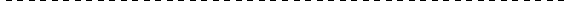 ......……………………………………..                                                       …………......………………………………… Miejscowość, data                                                                                            pieczęć i podpis upoważnionych PISEMNE ZOBOWIĄZANIE PODMIOTU DO ODDANIA DO DYSPOZYCJI WYKONAWCY NIEZBĘDNYCH ZASOBÓW NA OKRES KORZYSTANIA Z NICH PRZY WYKONYWANIU ZAMÓWIENIA ZGODNIE Z ART. 22a USTAWY PZPNazwa . . . . . . . . . . . . . . . . . . . . . . . . . . . . . . . . . . . . . . . . . . . . . . . . . . . . . . . . . . . . . . . . . Adres. . . . . . . . . . . . . . . . . . . . . . . . . . . . . . . . . . . . . . . . . . . . . . . . . . . . . . . . . . . . . . . . . . . Ja (My) niżej podpisany (ni)…………………………………………………………………………………………………………………………działając w imieniu i na rzecz :………………………………………………………………………………………………………………………oświadczam(y), że w przetargu nieograniczonym na:„Odbiór i transport odpadów komunalnych z terenu Gminy Łęczyce.” zobowiązuję (zobowiązujemy) się udostępnić swoje zasoby Wykonawcy:……………………………………………………………………………………………………………………………(pełna nazwa Wykonawcy i adres/siedziba Wykonawcy)W celu oceny, czy ww. Wykonawca będzie dysponował moimi zasobami w stopniu niezbędnym dla należytego wykonania zamówienia oraz oceny, czy stosunek nas łączący gwarantuje rzeczywisty dostęp do moich zasobów podaję:zakres moich zasobów dostępnych Wykonawcy: …………………………………………………………………………………………………………………..……………………………………………………………………………………………………………………sposób wykorzystania moich zasobów przez Wykonawcę przy wykonywaniu zamówienia: …………………………………………………………………………………………………………………………………………………………………………………………………………………………………………charakteru stosunku, jaki będzie mnie łączył z Wykonawcą: ……………………………………………………………………………………………………………………..…………………………………………………………………………………………………………………………………………………………………………………………………………………………………………..zakres i okres mojego udziału przy wykonywaniu zamówienia: ……………………………………………………………………………………………………………………..……………………………………………………………………………………………………………………Uwaga: Podmiot, który zobowiązał się do udostępnienia zasobów zgodnie z art. 22a ustawy Pzp. odpowiada solidarnie z Wykonawcą za szkodę Zamawiającego powstałą wskutek nieudostępnienia tych zasobów, chyba że za nieudostępnienie zasobów nie ponosi winy.………………………………                                                                                   …………………………………………..                                        Miejscowość, data                                                                                                                                                                                                                                      pieczęć i podpis upoważnionych
                                                                                                                                                                                                                                                                                            przedstawicieli RIR.271.18.2018.DBZałącznik nr 2 do SIWZ ……………………………………..          pieczęć Wykonawcy WYKAZ WYKONANYCH USŁUGPrzystępując do udziału w postępowaniu o udzielenie zamówienia publicznego na „Odbiór i transport odpadów komunalnych od właścicieli nieruchomości zamieszkałych z terenu Gminy Łęczyce”, przedkładam wykaz wykonanych lub wykonywanych usług, w okresie ostatnich trzech lat przed upływem terminu składania ofert, a jeśli okres prowadzenia działalności jest krótszy – w tym okresie:Uwaga: W przypadku podmiotu trzeciego należy do dokumentów dołączyć Zobowiązanie podmiotu trzeciego zgodnie z art. 26 ust. 2b ustawy.………………………………..                                                                                                         ………………………………………..                                                                                                                                                                                                                                                                              miejscowość i data                                                                                                                                        pieczątka i podpis WykonawcyRIR.271.18.2018.DBZałącznik nr 3 do SIWZ …………………………………….. pieczęć Wykonawcy WYKAZ URZĄDZEŃtechnicznych dostępnych wykonawcy usługw celu realizacji zamówieniawraz z informacją o podstawie dysponowania tymi urządzeniamiPrzystępując do udziału w postępowaniu o udzielenie zamówienia publicznego na „Odbiór i transport odpadów komunalnych od właścicieli nieruchomości zamieszkałych z terenu Gminy Łęczyce” przedkładam wykaz narzędzi, wyposażenia zakładu i urządzeń technicznych :W przypadku podmiotu trzeciego należy do dokumentów dołączyć Zobowiązanie podmiotu trzeciego zgodnie z art. 26 ust. 2b ustawy do udostępniania urządzeń…………………………….                                                                                                                                …………………………….Miejscowość, data                                                                                                                                                   Podpis Wykonawcy*) NIEPOTRZEBNE SKREŚLIĆRIR.271.18.2018.DBZałącznik Nr 4 do SIWZSZCZEGÓŁOWY OPIS PRZEDMIOTU ZAMÓWIENIA1. Przedmiot zamówienia:Przedmiotem zamówienia jest realizacja usługi odbierania odpadów komunalnych oraz ich transport do Regionalnej Instalacji Przetwarzania Odpadów Komunalnych Czarnówko (RIPOK Czarnówko) wskazanej w „Planie Gospodarki Odpadami dla Województwa Pomorskiego 2022” powstałych i zebranych na wszystkich nieruchomościach, na których zamieszkują mieszkańcy, położonych w granicach administracyjnych Gminy Łęczyce;dostarczenie worków do selektywnego zbierania odpadów komunalnych takich jak: papier, tworzywa sztuczne i metale, szkło oraz odpady biodegradowalnezorganizowanie dwa razy w roku (I wystawka w pierwszym półroczu, II w drugim półroczu) zbiórki odpadów wielkogabarytowych, elektroodpadów oraz odpadów problemowych. Przedmiotowa akcja winna obejmować odbiór następujących frakcji odpadów: odpady wielkogabarytowe, zużyty sprzęt elektryczny i elektroniczny oraz odpady problemowe.kontrola realizacji przez właścicieli nieruchomości obowiązku selektywnej zbiórki odpadów komunalnych;prowadzenie dokumentacji związanej z działalnością objętą zamówieniem.2. Usługa odbioru i transportu dotyczy odbioru następujących frakcji odpadów:1)	zmieszanych,2)	tworzyw sztucznych, metali i opakowań wielomateriałowych 3 )	szkła,4)	papieru,5)	mebli i innych odpadów wielkogabarytowych,6)	                zużytych opon,7)	zużytego sprzętu elektrycznego i elektronicznego,8)	powstających w gospodarstwach domowych przeterminowanych leków i chemikaliów, użytych baterii i akumulatorów,9)	               odpadów ulegających biodegradacji, ze szczególnym uwzględnieniem bioodpadów,Odpady należy odbierać od wszystkich właścicieli nieruchomości zamieszkałych na terenie gminy Łęczyce, zgodnie z wykazem nieruchomości, który otrzyma Wykonawca w dniu podpisania umowy.3. Przewidywane kody i rodzaje odpadów stanowiących przedmiot zamówienia:4. Dane dotyczące Gminy Łęczyce, istotne z punktu widzenia przedmiotu zamówieniaPowierzchnia gminy Łęczyce wynosi  233 km2Liczba mieszkańców zameldowanych na dzień 30.06.2018r. wynosi 11 852 osób. Liczba ludności wynikająca ze złożonych deklaracji na dzień 31.08.2018r. wynosi 10 123.Szacunkowa ilość nieruchomości zamieszkałych, które zostaną objęte systemem odbioru odpadów wynosi 2 612 (w tym 26 nieruchomości wielolokalowych – nieruchomości należące do spółdzielni mieszkaniowej).Ilość poszczególnych nieruchomości oraz ilość osób zamieszkujących, wynikająca ze złożonych przez właścicieli nieruchomości deklaracji zostanie przekazana Wykonawcy w formie wykazu w dniu podpisania umowy. Wykonawca winien się dostosować do wzrostu lub spadku ilości nieruchomości zamieszkałych przez mieszkańców, z których należy odebrać i zagospodarować odpady komunalneNa dzień 31.08.2018r. aktualnych jest 2 612 deklaracji o wysokości opłaty za gospodarowanie odpadami komunalnymi.Wykaz nieruchomości należących do Spółdzielni Mieszkaniowej „Bożepole” 8) Wykaz wspólnot mieszkaniowych na terenie Gminy Łęczyce9) Na nieruchomościach należących do Spółdzielni Mieszkaniowej „Bożepole” odpady gromadzone są w zbiorczych kontenerach o poj. 1 100 litrów.10) W pozostałych budynkach wielolokalowych (np. wspólnoty mieszkaniowe) mieszkańcy gromadzą odpady w indywidualnych pojemnikach lecz dopuszcza się gromadzenie na tych nieruchomościach odpadów w kontenerach 1100 l.11) Rodzaje i ilości odpadów komunalnych odebranych z nieruchomości zamieszkałych w 2017 roku.Dane dotyczące ilości odpadów są danymi pochodzącymi ze sprawozdań przekazanych przez przedsiębiorcę odbierającego odpady komunalne na terenie gminy Łęczyce z nieruchomości zamieszkałych w 2017 roku, są podane w celach informacyjnych  i mają służyć Wykonawcy do oszacowania wartości zamówienia i złożenia oferty. Ponadto informujemy, iż w okresie objętym zamówieniem zmianie ulega sposób segregacji, w związku z powyższym Zamawiający do oszacowania wartości zamówienia musi wziąć pod uwagę fakt, iż dodatkowo będą odbierane odpady biodegradowalne oraz papier i tektura, które dotychczas były zbierane łącznie z plastikiem i drobnym metalem (informację o szacunkowej ilości odpadów przewidzianych  do odbioru zawarto w opisie przedmiotu zamówienia).5. Ustalenia organizacyjne dotyczące przedmiotu zamówienia:Dokumentami regulującymi zasady gospodarowania odpadami w gminie są: Uchwała w sprawie przyjęcia regulaminu utrzymania czystości i porządku na terenie gminy Łęczyce oraz uchwała w sprawie szczegółowego sposobu i zakresu świadczenia usług w zakresie odbierania odpadów komunalnych od właścicieli nieruchomości zamieszkałych i zagospodarowania tych odpadów, w zamian za uiszczoną przez właściciela nieruchomości opłatę za gospodarowanie odpadami komunalnymi.Wykonawca odbierze i przetransportuje do RIPOK Czarnówko odpady komunalne zmieszane i selektywnie zebrane (z podziałem na szkło, tworzywa sztuczne i metale, papier, odpady biodegradowalne oraz odpady pochodzące ze mobilnej zbiórki odpadów wielkogabarytowych i problemowych) z nieruchomości, na których zamieszkują mieszkańcy z terenu gminy Łęczyce. Wykonawca odbierający i transportujący odpady powinien posiadać odpowiednią wiedzę i doświadczenie w tym zakresie. Zamawiający zastrzega sobie prawo zwiększenia lub zmniejszenia ilości nieruchomości zamieszkałych, z których będą odbierane odpady komunalne.Wykonawca zobowiązany jest, odebrane od właścicieli zamieszkałych nieruchomości z terenu gminy Łęczyce, zmieszane odpady komunalne oraz odpady zbierane selektywnie i przekazanie ich do Regionalnej Instalacji do Przetwarzania Odpadów Komunalnych - Zakład Zagospodarowania Odpadów „Czysta Błękitna Kraina” w Czarnówku.Wykonawca otrzyma najpóźniej w dacie zawarcia umowy wykaz nieruchomości on - line, na których zamieszkują mieszkańcy wraz z zadeklarowaną liczbą osób zamieszkałych oraz z informacją o sposobie zbierania odpadów. Wykaz nieruchomości będzie aktualizowany przez Zamawiającego w miarę potrzeb, wynikających z deklaracji składanych przez właścicieli nieruchomości. Aktualizacja będzie przekazywana w formie elektronicznej.W przypadku zamieszkania mieszkańców w nowych nieruchomościach, Wykonawca odbierze odpady komunalne z „nowych nieruchomości” w pierwszym terminie, wynikającym z harmonogramu, począwszy od dnia umieszczenia ich w bazie danych gminy Łęczyce.Zamawiający wymaga takiej organizacji usług odbierania odpadów, która pozwoli mu w sposób jednoznaczny ustalić ilość odebranych odpadów komunalnych zmieszanych i selektywnie zebranych z nieruchomości, na których zamieszkują mieszkańcy.Wykonawca zobowiązuje się do wykonania usługi, z należytą starannością, rozumianą jako staranność profesjonalisty w działalności objętej przedmiotem niniejszego zamówienia, w oparciu o aktualne unormowania prawne, zgodnie z obowiązującymi standardami oraz etyką zawodową.Ustalenia i decyzje dotyczące wykonywania zamówienia uzgadniane będą wyłącznie przez ustanowionych przedstawicieli Zamawiającego i Wykonawcy.Wykonawca odpowiedzialny będzie za całokształt, w tym za przebieg oraz terminowe wykonanie zamówienia w okresie realizacji umowy.Wykonawca wyposaży pracowników zajmujących się usługą odbioru odpadów komunalnych w odzież ochronną. Preferowane jest umieszczenie na odzieży ochronnej loga Wykonawcy.Wykonawca ponosi pełną odpowiedzialność wobec Zamawiającego i osób trzecich za szkody na mieniu i zdrowiu osób trzecich, powstałych w trakcie usługi odbioru odpadów komunalnych.6. Wymagania dla Wykonawcy odbierającego odpady komunalne od właścicieli nieruchomości zamieszkałych.Wymagania ogólne:Wykonawca będzie odbierał odpady specjalistycznym sprzętem, w zależności od rodzaju odbieranej frakcji odpadu.Wykonawca opracuje tzw. „trasówki” tak by odpady były zbierane tylko na terenie gminy i tylko z nieruchomości, na których zamieszkują mieszkańcy. Nie dopuszcza się zbierania (dopełnianie pojazdu odpadami) z terenu innej gminy lub z nieruchomości, na których nie zamieszkują mieszkańcy. Pojazdy po zapełnieniu, bez dodatkowego postoju, będą dostarczały odpady do zakładu przetwarzania odpadów.Wykonawca winien odnotowywać i przypisywać do danej śmieciarki informacje, o tym skąd zostały odebrane odpady, jakie ilości, w podziale na odpowiednie źródła pochodzenia (miejscowość, ulica).Zakazuje się mieszania odpadów zmieszanych z selektywnie zebranymi oraz mieszania poszczególnych frakcji odpadów selektywnie zebranych. Każdą frakcję (tzn. szkło – jedna frakcja; tworzywa sztuczne - plastik, metal – druga frakcja,  papier i tektura – trzecia frakcja, bioodpady –czwarta frakcja) należy odbierać oddzielnie bądź pojazdami przystosowanymi do odbioru więcej niż jednej frakcji odpadów.Wykonawca zobowiązany jest odebrać odpady komunalne zmieszane w każdej ilości, z nieruchomości, na których zamieszkują mieszkańcy. Odpady muszą być umieszczone w pojemnikach i wystawione przez właściciela nieruchomości w dniu wywozu przed bramę posesji lub w miejsce umożliwiające bezpośredni dojazd pojazdów przeznaczonych do odbioru odpadów bez konieczności wejścia na teren nieruchomości.  W przypadku wystąpienia okresowej nadwyżki zmieszanych odpadów komunalnych, Wykonawca odbierze odpady umieszczone w workach.Wykonawca będzie monitorował ilość odbieranych odpadów z nieruchomości, na których zamieszkują mieszkańcy i powiadamiał gminę Łęczyce, w przypadku uzasadnionych wątpliwości co do ilości wystawionych odpadów.Wykonawca zobowiązany jest odebrać z nieruchomości, na których zamieszkują mieszkańcy, wszystkie odpady komunalne selektywnie zebrane umieszczone w urządzeniach do selektywnego zbierania odpadów tj. w workach lub pojemnikach (istnieje możliwość posiadania przez właściciela nieruchomości pojemników do selektywnej zbiórki odpadów) i wystawione przez właściciela nieruchomości do ich odbioru. Istnieje możliwość wystawiania odpadów we własnych workach, w przypadku, kiedy zabraknie worków przekazanych przez formę wywozową. Wówczas należy opisać worek rodzajem frakcji, jaka jest w nim zgromadzona.Wykonawca będzie monitorował ilość odbieranych odpadów selektywnie zebranych z nieruchomości, na których zamieszkują mieszkańcy i powiadamiał gminę Łęczyce w przypadku uzasadnionych wątpliwości co do ilości wystawionych odpadów.W uzasadnionych przypadkach, Wykonawca będzie odbierał odpady bezpośrednio z posesji mieszkańca. Odbiór z posesji może następować po wcześniejszym wyrażeniu pisemnej zgody przez Wójta Gminy Łęczyce.W przypadku niedopełnienia przez właściciela nieruchomości obowiązku w zakresie selektywnego zbierania odpadów komunalnych Wykonawca odbierze je jako zmieszane odpady komunalne i powiadomi o tym gminę, zgodnie z dyspozycją art. 9f ustawy o utrzymaniu czystości i porządku w gminach.W przypadku, gdy odpady komunalne zmieszane są gromadzone niezgodnie z regulaminem (np. gromadzenie w pojemniku odpadów nieprzeznaczonych do ich gromadzenia) Wykonawca odbierze te odpady oraz powiadomi gminę Łęczyce o działaniu właściciela nieruchomości niezgodnym z regulaminem z zachowaniem formy pisemnej (wiadomość mailowa) oraz przekaże wypełnioną kartę niezgodności. Wykonawca potraktuje selektywnie zebrane odpady, z nieruchomości, na których zamieszkują mieszkańcy, jako zmieszane w przypadku, gdy udział frakcji obcej będzie stanowił więcej niż 20% objętości odpadów selektywnie zebranych. Nie zwalnia to jednak z obowiązku poinformowania gminy Łęczyce o działaniu właściciela nieruchomości niezgodnie z regulaminem.Wykonawca każdorazowo udokumentuje zakres i sposób naruszenia regulaminu poprzez sporządzenie karty niezgodności.Wykonawca będzie pisemnie informował gminę Łęczyce o przypadkach naruszenia regulaminu przez właścicieli nieruchomości, na których zamieszkują mieszkańcy, zamieszczając tę informację w miesięcznym sprawozdaniu z wykonania usług. Sprawozdanie miesięczne będzie sporządzane w formie wskazanej przez Zamawiającego.Odpady komunalne (zmieszane i selektywnie zebrane) należy zbierać i transportować w sposób uniemożliwiający ich rozsypanie, wywianie, wylanie oraz w sposób bezpieczny dla ruchu drogowego.Wykonawca musi tak zorganizować odbiór aby dojechać do punktów adresowych trudnodostępnych i problemowych, czyli np. drogami nieutwardzonymi, o złej nawierzchni, wąskie ulice, tereny leśne jak również w okresie trudnych warunków atmosferycznych (opady deszczu, śniegu) poprzez zapewnienie odpowiednich środków transportu, które umożliwią odbiór odpadów.W przypadku remontów dróg, odbiór odpadów komunalnych winien nastąpić niezwłocznie po ustąpieniu problemu, po ówczesnym powiadomieniu Zamawiającego. Odbiór powinien nastąpić nie później niż w dniu następnym po ustaniu problemu. Wykonawca nie może z tego tytułu żądać dodatkowego wynagrodzenia.W przypadku powzięcia informacji o remontach dróg na terenie gminy Łęczyce, Zamawiający udostępni Wykonawcy informację w przedmiotowym zakresie.Wykonawca będzie prowadził usługi odbioru i transportu odpadów z należytą starannością, w taki sposób by nie uszkodzić pojemników do zbierania odpadów należących do właścicieli nieruchomości. Wykonawca będzie odpowiadał za zniszczenie lub uszkodzenie pojemników na zasadach wynikających z kodeksu cywilnego i ewentualne spory wynikające w tym zakresie będzie wyjaśniał bezpośrednio z właścicielem nieruchomości.Zaleca się by Wykonawca dysponował pojemnikami do zbierania odpadów komunalnych zmieszanych i umożliwił właścicielom nieruchomości, na których zamieszkują mieszkańcy wyposażenie nieruchomości w pojemniki do gromadzenia odpadów komunalnych zmieszanych (umożliwienie zakupu, wynajęcia lub bezpłatnego używania). Zaleca się także by wykonawca miał możliwość świadczenia usługi mycia, czyszczenia i dezynfekcji pojemników do zbierania odpadów. Czynność ta będzie realizowana w oparciu o umowę pomiędzy wykonawcą a właścicielami nieruchomości, na których zamieszkują mieszkańcy (poza przedmiotem umowy), a gmina nie będzie ponosiła z tego tytuł żadnych kosztów. Wykonawca zobowiązuje się do odbioru zużytych baterii z jednego pojemnika, usytuowanego w Urzędzie Gminy w Łęczycach w razie jego całkowitego zapełnienia.Wykonawca zobowiązuje się do odbioru żywych choinek, w miesiącu styczniu i lutym, w terminach zgodnych z terminami odbioru odpadów biodegradowalnych.Wykonawca przedstawi kopie dowodów potwierdzające dostarczanie odpadów do instalacji odzysku lub unieszkodliwiania, tj. karty ewidencji odpadów lub karty przekazania odpadów.Wymagania dotyczące odpowiedniego usytuowania i wyposażenia bazy magazynowo – transportowej:Wykonawca zobowiązany jest do posiadania bazy magazynowo – transportowej usytuowanej w gminie Łęczyce lub w odległości nie większej niż 60 km od granicy gminy, na terenie do którego posiada tytuł prawny.Teren bazy magazynowo – transportowej ma być zabezpieczony w sposób uniemożliwiający wstęp osobom nieupoważnionym.Teren bazy magazynowo – transportowej ma być wyposażony w urządzenia lub systemy zapewniające zagospodarowanie wód opadowych i ścieków przemysłowych, pochodzących z terenu bazy zgodnie z wymaganiami określonymi przepisami ustawy z dnia 18 lipca 2001r. – Prawo wodne.Na terenie bazy magazynowo – transportowej znajdować się mają urządzenia do selektywnego gromadzenia odpadów komunalnych przez ich transportem do miejsc przetwarzania. Wykonawca powinien zapewnić utrzymanie tych urządzeń we właściwym stanie technicznym i sanitarnym.Na terenie bazy magazynowo – transportowej ma się znajdować punkt bieżącej konserwacji i naprawy pojazdów oraz miejsce do mycia i dezynfekcji pojazdów, o ile czynności te nie będą wykonywane przez uprawnione podmioty zewnętrzne poza terenem bazy magazynowo – transportowej.Baza magazynowo – transportowa ma być wyposażona w miejsca przeznaczone do parkowania pojazdów zabezpieczone przed emisją zanieczyszczeń do gruntu.Baza magazynowo – transportowa ma być wyposażona w pomieszczenia socjalne dla pracowników odpowiadające liczbie zatrudnionych osób.Baza magazynowo – transportowa ma być wyposażona w miejsca przeznaczone do magazynowania selektywnie zebranych odpadów komunalnych, zabezpieczone przed emisją zanieczyszczenie do gruntu oraz zabezpieczone przed działaniem czynników atmosferycznych.Baza magazynowo – transportowa ma być wyposażona w legalizowaną samochodową wagę najazdową – w przypadku, gdy na terenie bazy będą magazynowane odpady. Część transportowa oraz część magazynowa bazy mogą znajdować się na osobnych terenach, przy jednoczesnym spełnianiu powyższych warunków.7. Ustalenia organizacyjne dotyczące zbiórki odpadów wielkogabarytowych, elektroodpadów oraz odpadów problemowych.Zbiórka odpadów wielkogabarytowych, elektroodpadów oraz odpadów problemowych winna być przeprowadzona w formie mobilnej a odpady mają zostać odebrane od właścicieli nieruchomości sprzed ich posesji.Zbiórka winna obejmować odpady o następujących kodach: 20 01 35* , 20 01 36,  20 03 07, 16 01 03, 20 01 23*, 20 01 27*, 20 01 28, 20 01 30, 20 01 33*,20 01 34, 20 01 21, 20 01 29, 20 01 32, 20 01 80, 20 01 13, 20 01 19, 20 01 11, 20 01 13, 20 01 28, 20 01 39, 20 03 99 (stanowiące odpady wielkogabarytowe).W razie wątpliwości czy dany odpad winien zostać odebrany podczas zbiórki należy skontaktować się z Zamawiającym.Ostateczną decyzję czy dany odpad ma zostać odebrany podejmuje Zamawiający.W przypadku wystawienia przez mieszkańców obudowy/obudów po sprzęcie RTV i AGD lub wystawienia sprzętu rozmontowanego, Wykonawca winien odebrać te odpady oraz powiadomić o tym fakcie Gminę.Zamawiający zaznacza, iż w informacjach skierowanych do mieszkańców zaleca aby sprzęt był w całości lecz w przypadkach wskazanych w pkt. 6 winien odpady odebrać. Po przeprowadzonej zbiórce należy przedstawić Zamawiającemu w terminie 14 dni informacje o rodzaju oraz ilości zebranych odpadów oraz o sposobie dalszego ich zagospodarowania zebranych w poszczególnych miejscowościach.Sprawozdanie z przeprowadzonej zbiórki winno obejmować następujące informacje:- Miejscowość, w której zbiórka została przeprowadzona (bądź kilka miejscowości, w zależności od ustaleń dokonanych z Zamawiającym)-   data zbiórki- ilość odebranych odpadów w Mg, w podziale na poszczególne rodzaje odpadów, np. wielkogabarytowe, odpady niebezpieczne, przeterminowane leki, itp.-  informacje na temat właścicieli nieruchomości, którzy wystawili odpady nieobjęte zbiórką, np. odpady zbierane selektywnie (szkło, plastik, bio itp.)Wymaga się aby Wykonawca poszczególne frakcje odpadów transportował w odpowiedni sposób, w zależności od rodzaju odebranego odpadu (opony, wielkogabaryty, niebezpieczne). Zabrania się mieszania poszczególnych frakcji odpadów zbieranych podczas zbiórki.Zebrane odpady podczas zbiórki należy przekazać do RIPOK w Czarnówku.Przed pierwszą zbiórką odpadów zostanie przekazana Wykonawcy informacja o przykładowych rodzajach odpadów jakie winny zostać odebrane od mieszkańców.8. Warunki techniczne, jakie ma spełniać Wykonawca – na etapie realizacji umowy: Wymagania dotyczące dysponowania odpowiednim sprzętem do odbierania odpadów komunalnych 1) Wykonawca jest zobowiązany spełniać szczegółowe wymagania określone w rozporządzeniu Ministra Środowiska z dnia 11 stycznia 2013 r. w sprawie szczegółowych wymagań w zakresie odbierania odpadów komunalnych od właścicieli nieruchomości (Dz. U. z 2013 r., poz. 122).2) Wykonawca jest zobowiązany do spełnienia następujących wymagań:Posiadania wyposażenia umożliwiającego odbieranie odpadów komunalnych od właścicieli nieruchomości, na których zamieszkują mieszkańcy oraz zapewnienia jego odpowiedniego stanu technicznego;Utrzymania odpowiedniego stanu sanitarnego pojazdów i urządzeń do odbierania odpadów komunalnych od właścicieli nieruchomości; Spełnienia wymagań technicznych, dotyczących wyposażenia pojazdów do odbierania odpadów komunalnych od właścicieli nieruchomości; Zapewnienia odpowiedniego usytuowania i wyposażenia bazy magazynowo -transportowej. 3)  Wykonawca winien dysponować, w celu realizacji usługi, co najmniej następującymi pojazdami: a) dwoma pojazdami przystosowanymi do odbierania zmieszanych odpadów komunalnych,b) dwoma pojazdami przystosowanymi do odbierania selektywnie zebranych odpadów komunalnych, c)   jednym pojazdem do odbierania odpadów bez funkcji kompaktującejd) pojazdem dwukomorowym, do odbioru dwóch frakcji jednym transportem.e) Zaleca się posiadanie przez Wykonawcę pojazdu specjalistycznego do odbioru odpadów z miejsc trudnodostępnych (m.in. tereny leśne).4) Dla frakcji tworzyw sztucznych i metalu, papieru i tektury dopuszcza się stosowanie pojazdów z zabudową kompaktującą. 5) Dla frakcji szkła oraz odpadów wielkogabarytowych należy stosować samochód skrzyniowy bez funkcji kompaktującej. 6) Pojazdy do odbierania odpadów zmieszanych powinny być wyposażone w grzebieniowy, widłowy lub hakowy mechanizmem załadowczy. 7) W razie awarii pojazdu Wykonawca zapewni pojazd zastępczy przystosowany do odbioru odpadów.8) Pojazdy muszą być trwale i czytelnie oznakowane, w widocznym miejscu, nazwą firmy oraz danymi adresowymi i numerem telefonu podmiotu odbierającego odpady komunalne od właścicieli nieruchomości9) Pojazdy do transportu odpadów winne być właściwie oznakowane, zgodnie z obowiązującym rozporządzeniem Ministra Środowiska z dnia 7 października 2016 r. w sprawie szczegółowych wymagań dla transportu odpadów. (wzór oznakowania środków transportu odpadów określa załącznik nr 1 do rozporządzenia)10) Środki transportu odpadów oznacza się tablicą:koloru białego o wymiarach 400 mm szerokości i 300 mm wysokości;na której umieszcza się napis "ODPADY" naniesiony wielkimi literami koloru czarnego o wysokości minimum 100 mm i szerokości linii minimum 15 mm.Jeżeli ze względu na wielkość lub konstrukcję środka transportu brakuje na nim powierzchni do umieszczenia tablicy o wymiarach określonych pkt 16 lit a), dopuszcza się zmniejszenie wymiaru tablicy do minimum 300 mm szerokości i minimum 120 mm wysokości; wysokości napisu "ODPADY" do minimum 80 mm i szerokości linii do minimum 12mm.Oznakowanie umieszcza się w widocznym miejscu z przodu środka transportu, na jego zewnętrznej powierzchni.Oznakowanie powinno być czytelne i trwałe, w tym odporne na warunki atmosferyczne.11) Pojazdy muszą być zarejestrowane i dopuszczone do ruchu oraz posiadać aktualne badania techniczne i świadectwa dopuszczenia do ruchu, zgodnie z przepisami o ruchu drogowym. 12) Pojazdy muszą być wyposażone w narzędzia lub urządzenia umożliwiające sprzątanie terenu po opróżnieniu pojemników.  13) Pojazdy i urządzenia muszą być utrzymane w należytym stanie technicznym i sanitarnym.14) Pojazdy i urządzenia muszą być zabezpieczone przed niekontrolowanym wydostawaniem się na zewnątrz odpadów, podczas ich magazynowania, przeładunku, a także transportu, a konstrukcja pojazdów musi zabezpieczać przed rozwiewaniem i rozpylaniem przewożonych odpadów oraz minimalizować oddziaływanie czynników atmosferycznych na odpady. 15) Transportowane odpady, w szczególności w workach, układa się lub umocowuje w środkach transportu w taki sposób, aby zapobiec ich przemieszczaniu i przewracaniu16) Pojazdy i urządzenia muszą być poddawane myciu i dezynfekcji z częstotliwością gwarantującą zapewnienie im właściwego stanu sanitarnego, nie rzadziej niż jeden raz na miesiąc, a w okresie letnim nie rzadziej niż jeden raz na 2 tygodnie;17) Wszystkie pojazdy do świadczenia usługi muszą być w sposób trwały wyposażone w system monitoringu bazującego na systemie pozycjonowania satelitarnego, umożliwiający trwałe zapisywanie danych o położeniu pojazdu, miejscach postojów oraz system czujników zapisujących dane o miejscach wyładunku odpadów, system musi umożliwiać weryfikację tych danych;18) Wykonawca powinien posiadać oprogramowanie oraz odpowiednie licencje umożliwiające odczyt, prezentację i weryfikację przechowywanych danych oraz udostępnić je na każde żądanie organowi właściwemu ze względu na prowadzenie działalności w zakresie odbierania odpadów komunalnych od właścicieli nieruchomości, a także organom kontrolnym. 19) Wykonawca wyposaży Zamawiającego, na czas trwania umowy, na co najmniej 1 stanowisku komputerowym będącym własnością Zamawiającego w oprogramowanie umożliwiające weryfikację przechowywanych danych z systemu pozycjonowania satelitarnego, bieżącą kontrolę pracy sprzętu wykorzystywanego przez Wykonawcę, umożliwiającym odczyt, prezentację z odwzorowaniem na monitorze, na aktualnej mapie Gminy Łęczyce, miejsca prowadzenia prac. Mapa powinna obejmować obszar do punktu zrzutu odpadów.20) Wykonawca zapewni szkolenie z obsługi oprogramowania pracownika Urzędu Gminy Łęczyce.21) Wykonawca jest obowiązany prowadzić i przechowywać, przez okres 3 lat, dokumentację zawierającą informacje o stosowanych środkach dezynfekujących oraz o częstotliwości wykonywanej dezynfekcji pojazdów i urządzeń.22) W celu weryfikacji właściwego świadczenia usług, pojazdy, które w dniu wywozu odbierają odpady, muszą być wyposażone w kamery23) Urządzenia muszą rejestrować obraz wideo z możliwością późniejszego odtworzenia i zarchiwizowania nagranego materiału.24) Kamery muszą rejestrować proces odbioru odpadów ze wszystkich nieruchomości zamieszkałych z terenu Gminy Łęczyce.25) Kamery muszą być umieszczone na pojazdach w takim miejscu, aby możliwe było jednoznaczne stwierdzenie, iż usługa została wykonana jak również z zapisów powinno jasno wynikać czy poszczególni właściciele nieruchomości, którzy zadeklarowali gromadzenie odpadów w sposób selektywny zbierają odpady we właściwy sposób.26) Zamawiający ma prawo w każdym momencie świadczenia usługi żądać od Wykonawcy udostępnienia (przedstawienia) zapisów z kamer.27) Dane pochodzące z systemu monitoringu wideo, powinny być przechowywane w siedzibie podmiotu odbierającego odpady komunalne od właścicieli nieruchomości, na których zamieszkują mieszkańcy, przez okres 1 roku od zarejestrowania obrazu video..28) Wykonawca powinien posiadać oprogramowanie oraz odpowiednie licencje umożliwiające odczyt, prezentację i weryfikację przechowywanych danych pochodzących z zapisu kamer wideo.9.  Wymagania, dotyczące instalacji, do których mają trafić odpady:Wykonawca odbierający odpady komunalne od właścicieli nieruchomości zamieszkałych na terenie gminy Łęczyce jest zobowiązany do przekazywania wszystkich odebranych zmieszanych odpadów komunalnych, odpadów zielonych oraz odpadów zbieranych selektywnie (cały strumień zebranych odpadów) bezpośrednio do Regionalnej Instalacji do Przetwarzania Odpadów Komunalnych – Zakład Zagospodarowania odpadów „Czysta Błękitna Kraina” w Czarnówku.W przypadku awarii instalacji regionalnej bądź w przypadku, gdy instalacja regionalna nie może przyjmować odpadów z innych przyczyn, dopuszcza się skierowanie strumienia odpadów do instalacji zastępczych zgodnie z Planem Gospodarki Odpadami Województwa Pomorskiego WPGO 2022 (kierowanie odpadów do odpowiednich instalacji wskazanych na podstawie obowiązujących uchwał i ich zmian Sejmiku Województwa Pomorskiego w zakresie gospodarowania odpadami). 10. Warunki formalne, jakie ma spełniać Wykonawca: Wykonawca winien być wpisany do Rejestru Działalności Regulowanej prowadzonego przez Wójta Gminy Łęczyce w zakresie odbierania odpadów komunalnych od właścicieli nieruchomości, zgodnie z art. 9c ust. 1 ustawy z dnia 13 września 1996r. (t.j. Dz. U. z 2018 r. poz. 1454) o utrzymaniu czystości porządku w gminach. Wpis do rejestru winien obejmować co najmniej odpady określone kodami opisującymi przedmiot zamówienia (o ile wymagają dokonania wpisu) – pkt. 1, ppkt 6.Wykonawca winien posiadać wpis do rejestru zbierających zużyty sprzęt elektryczny 
i elektroniczny prowadzonego przez Urząd Marszałkowski właściwy ze względu na siedzibę firmy.Wykonawca winien zawrzeć umowę z Regionalną Instalacją do Przetwarzania Odpadów Komunalnych „Czysta Błękitna Kraina” w Czarnówku w zakresie przyjmowania od właścicieli nieruchomości, na których zamieszkują mieszkańcy odpadów komunalnych zmieszanych, zielonych oraz odpadów zbieranych selektywnie.Wykonawca przed podpisaniem umowy na świadczenie usług odbierania odpadów komunalnych przedłoży Zamawiającemu dokumenty, o których mowa wyżej. 11. Wymagania dotyczące dostarczanych przez Wykonawcę worków do selektywnego zbierania odpadów komunalnych Wykonawca zobowiązany jest w ramach umowy do dostarczenia worków z folii z LDPE o grubości zapewniającej wytrzymałość worków, do selektywnego zbierania odpadów na wszystkie nieruchomości zamieszkałe, które prowadzą selektywną zbiórkę odpadów.Worki do selektywnego zbierania odpadów powinny mieć minimum 120 litrów pojemności oraz grubości co najmniej 60 mikronów. Worki winny posiadać taśmę ściągającą.Zamawiający zastrzega sobie możliwość wniesienia zastrzeżeń, co do jakości, wielkości, czy wytrzymałości worków. Wykonawca będzie obowiązany do zmiany ich parametrów w uzgodnionym z Zamawiającym terminie.Worki/pojemniki powinny posiadać następującą kolorystykę:a) worek żółty – z napisem „METALE I TWORZYWA SZTUCZNE” (na odpady metali, w tym odpady opakowaniowe z metali, odpady tworzyw sztucznych, w tym odpady opakowaniowe tworzyw sztucznych, oraz odpady opakowaniowe wielomateriałowe) b) worek zielony – z napisem „SZKŁO” (na odpady ze szkła, w tym odpady opakowaniowe ze szkła)c) worek niebieski – z napisem „PAPIER”(na odpady z papieru, w tym tektury, odpady opakowaniowe z papieru i odpady opakowaniowe z tektury)d) worek brązowy – z napisem „BIO” (na odpady biodegradowalne)Po uzgodnieniu z zamawiającym dopuszcza się stosowanie worków o większej pojemności.Selektywne zbieranie odpadów w spółdzielni mieszkaniowej prowadzi się poprzez umieszczanie poszczególnych frakcji odpadów w zbiorczych kontenerach o następujących parametrach:a)  w oznaczonych pojemnikach dla szkła o pojemności minimum 1100 l, b) w oznaczonych pojemnikach siatkowych dla tworzyw sztucznych (plastik) i metali o pojemności minimum 1100 l,c) w oznaczonych pojemnikach dla papieru i tektury o pojemności minimum 1100 l.d) w oznaczonych pojemnikach o pojemności minimum 1100 l.W przypadku nieruchomości, które zbierają odpady w zbiorczych kontenerach, nie dostarcza się worków do selektywnego zbierania odpadów, tj. do spółdzielni  mieszkaniowej.Wykonawca zobowiązany jest do wyposażenia właścicieli nieruchomości w worki do gromadzenia odpadów tyle razy ile wynika to z częstotliwości odbioru.Przekazywane przez Wykonawcę worki muszą być oznaczone informacją:- o rodzaju zbieranych w danym worku odpadów,- jakie odpady należy umieścić worku,- jakich odpadów nie umieszczać w worku,- na górze worka hasło: GMINA ŁĘCZYCE- logo, adres i nr telefonu Wykonawcy.Informację dotyczące treści jaka zostanie umieszczona na worku Wykonawca otrzyma od Zamawiającego w formie elektronicznej (Informacja będzie sporządzona na podstawie wytycznych Ministra Środowiska).W ciągu 7 dni od dnia podpisania umowy Wykonawca winien przedstawić projekt poszczególnych worków, w celu ich akceptacji przez Zamawiającego.Worki należy przekazać właścicielowi nieruchomości, a podczas jego nieobecności pozostawić w miejscu uzgodnionym z właścicielem nieruchomości.Ilość worków winna odpowiadać ilości worków wystawionych, bez względu czy są to worki dostarczone przez przedsiębiorcę czy własne, oznaczone worki właściciela nieruchomości.W trakcie trwania zamówienia każdy składający deklarację otrzyma worki przy odbiorze odpadów wymienionych w pkt. 4 a) - d)  w ilości adekwatnej do ilości worków wystawionych (niezależnie czy są to worki udostępnione przez Wykonawcę czy własne worki mieszkańca).Wykonawca zobowiązany jest wyposażyć wszystkie nieruchomości, na których zamieszkują mieszkańcy i mają zadeklarowaną segregacje odpadów w worki na papier w ilości 2 szt. na każdą nieruchomość oraz worki na odpady biodegradowlane w ilości 2 szt. na każdą nieruchomość niezwłocznie po podpisaniu umowy lecz nie później niż do dnia 28.12.2018r. Worki na metal i tworzywa sztuczne oraz na szkło zostaną dostarczone przez Wykonawcę w dzień odbioru tych opadów, zgodnie z harmonogramem.Przy pierwszych odbiorach w 2019 roku odpady ze szkła oraz tworzyw sztucznych mieszkańcy wystawią w workach z „poprzedniej umowy”.Wykonawca jest zobowiązany dostarczyć zamawiającemu – do Urzędu Gminy Łęczyce - worki do selektywnej zbiórki odpadów aby była możliwość przekazania worków mieszkańcom, np. w przypadku złożenia deklaracji przez nowych mieszkańców. Do 31.12.2018r. należy dostarczyć po 50 szt. worków na każdy rodzaj odpadów.Ewentualne zapotrzebowanie na kolejne worki będzie zgłaszana telefonicznie bądź mailowo. Wykonawca winien je dostarczyć w terminie 2 dni od złożenia zamówienia.W przypadku wystawienia odpadów w workach „z poprzedniej umowy”, Wykonawca zobowiązany jest do ich odbioru.W przypadku zapotrzebowania na większą ilość worków, Wykonawca pozostawi większą ilość worków, powiadamiając o tym fakcie tut. Urząd, wskazując który właściciel nieruchomości takie zapotrzebowanie zgłosił.12. Sposób świadczenia usług odbierania i zagospodarowania odpadów: częstotliwość, odbiór i transport odpadówCzęstotliwość odbierania odpadów: Wykonawca będzie odbierał odpady komunalne bezpośrednio z terenu nieruchomości zamieszkałych, zgodnie  z wymaganiami określonymi w uchwale w sprawie szczegółowego sposobu i zakresu świadczenia usług w zakresie odbierania odpadów komunalnych od właścicieli nieruchomości zamieszkałych i zagospodarowania tych odpadów, w zamian za uiszczoną przez właściciela nieruchomości opłatę za gospodarowanie odpadami komunalnymi, zgodnie z przygotowanym harmonogramem. Wykonawca zobowiązany jest do odbierania z nieruchomości zamieszkałych, zmieszanych odpadów komunalnych z częstotliwością:a)	Co dwa tygodnie z zabudowy jednorodzinnej (pierwszy wywóz winien nastąpić w ciągu dwóch tygodni od momentu rozpoczęcia świadczenia usługi)b)	Cztery razy w miesiącu ze spółdzielni mieszkaniowej (pierwszy wywóz winien nastąpić w ciągu tygodnia od momentu rozpoczęcia świadczenia usługi) Wykonawca zobowiązany jest do odbierania z nieruchomości zamieszkałych,  odpadów z tworzyw sztucznych, metali i opakowań wielomateriałowych z częstotliwością:a)	Jeden raz w miesiącu z zabudowy jednorodzinnej (pierwszy wywóz winien nastąpić w ciągu jednego miesiąca od momentu rozpoczęcia świadczenia usługi)b)	Dwa razy w miesiącu z zabudowy wielorodzinnej (pierwszy wywóz winien nastąpić w ciągu dwóch tygodni od momentu rozpoczęcia świadczenia usługi)Wykonawca zobowiązany jest do odbierania z nieruchomości zamieszkałych,  odpadów ze szkła z częstotliwością:a) co drugi miesiąc z zabudowy jednorodzinnej (pierwszy wywóz winien nastąpić w ciągu jednego miesiąca od momentu rozpoczęcia świadczenia usługi)b) jeden raz w miesiącu z zabudowy wielorodzinnej (pierwszy wywóz winien nastąpić w ciągu dwóch tygodni od momentu rozpoczęcia świadczenia usługi)Wykonawca zobowiązany jest do odbierania z nieruchomości zamieszkałych,  odpadów z papieru z częstotliwością:a) co drugi miesiąc z zabudowy jednorodzinnej (pierwszy wywóz winien nastąpić w ciągu jednego miesiąca od momentu rozpoczęcia świadczenia usługi)b) jeden raz w miesiącu z zabudowy wielorodzinnej (pierwszy wywóz winien nastąpić w ciągu dwóch tygodni od momentu rozpoczęcia świadczenia usługi)Wykonawca zobowiązany jest do odbierania z nieruchomości zamieszkałych,  odpadów biodegradowalnych z częstotliwością:a) dwa razy w miesiącu z zabudowy jednorodzinnej (pierwszy wywóz winien nastąpić w ciągu dwóch tygodni od momentu rozpoczęcia świadczenia usługi)b) dwa razy w miesiącu z zabudowy wielorodzinnej (pierwszy wywóz winien nastąpić w ciągu dwóch tygodni od momentu rozpoczęcia świadczenia usługi)Odbiór odpadów komunalnych przez Wykonawcę musi odbywać się:        - z terenu nieruchomości w dni robocze w godz. 7:00-18:00;       - dopuszcza się odbiór odpadów w soboty w godz. od 7:00-14:00;       - w terminach wynikających z przyjętego harmonogramu odbioru;        - niezależnie od warunków atmosferycznych       - pojazdami przystosowanymi do odbierania poszczególnych frakcji odpadów w sposób wykluczający mieszanie odpadów.W przypadku zamieszkania mieszkańców w nowych nieruchomościach i złożenia przez nich deklaracji, Wykonawca odbierze odpady komunalne z „nowych nieruchomości” w pierwszym terminie wynikającym z harmonogramu, począwszy od dnia umieszczenia ich w bazie danych gminy.W dniu odbioru odpadów Wykonawca odbierze je z nieruchomości zamieszkałych w każdej wystawionej przez mieszkańców ilości.W uzasadnionych i wskazanych przez Wójta Gminy Łęczyce przypadkach, odpady zostaną od właścicieli nieruchomości odebrane przez Wykonawcę bezpośrednio z posesji (bez konieczności ich wystawiania). O fakcie odbioru odpadów z posesji Wykonawca zostanie poinformowany telefonicznie bądź mailowo.Odbiór odpadów z nieruchomości będzie się odbywał z miejsca wskazanego przez właściciela nieruchomości bądź Zamawiającego. Informacja dotycząca odbioru odpadów biodegradowalnych: W sytuacjach, gdy gromadzenie odpadów takich jak: gałęzie, krzewy itp. w workach jest utrudnione, Wykonawca zobowiązany jest do odebrania  w/w odpadów odpowiednio zabezpieczonych przez właściciela nieruchomości w sposób ułatwiający załadunek, np. gałęzie związane linką.Informacja dotycząca odbioru odpadów z papieru i tektury: W sytuacjach, gdy gromadzenie odpadów takich jak np. kartony w workach jest utrudnione, Wykonawca zobowiązany jest do odebrania  w/w odpadów odpowiednio zabezpieczonych przez właściciela nieruchomości w sposób ułatwiający załadunek, bez konieczności pakowania ich w worki.13. Wymagania dotyczące harmonogramu odbioru odpadów komunalnych: Wykonawca zobowiązany jest do odbierania odpadów komunalnych z nieruchomości zamieszkałych, zgodnie z ustalonym przez Wykonawcę harmonogramem, zatwierdzonym przez Zamawiającego. Wykonawca jest zobowiązany do przedłożenia Zamawiającemu do zatwierdzenia harmonogram wywozu odpadów w terminie 7 dni od dnia podpisania umowy.W harmonogramie należy uwzględnić terminy zbiórek odpadów wielkogabarytowych, elektroodpadów oraz odpadów problemowych.Harmonogram powinien być tak skonstruowany, by odbiór odpadów był regularny i powtarzalny.Wykonawca jest zobowiązany do odbierania odpadów poza godzinami nocnymi (22.00-6.00).Harmonogram należy tak opracować, by odbiór odpadów następował poza dniami wolnymi od pracy (niedziele i święta). W przypadku, gdy wyznaczony dzień tygodnia lub miesiąca przypada na dzień wolny od pracy, wykonawca odbierze odpady w dniu następującym lub dniu poprzedzającym dzień wolny.Odbiór poszczególnych frakcji odpadów winien odbywać się w te same dni tygodnia, np. zmieszane odpady komunalne w miejscowości X winne być odbierane zawsze w poniedziałki, natomiast odpady zbierane selektywnie zawsze w ten same dni miesiąca, np. zawsze w pierwszą i trzecią środę miesiąca.Wykonawca winien tak zorganizować odbiór odpadów ze szkła oraz odpadów z papieru aby odbywał się w jednym dniu i był odbierany pojazdem dwukorowym (odbiór dwóch frakcji jednocześnie bez możliwości ich zmieszania)Wykonawca jest zobowiązany do odbierania odpadów wielkogabarytowych, elektroodpadów oraz odpadów problemowych w formie tzw. „wystawki” w terminie uzgodnionym z Zamawiającym.Pierwsza zbiórka odpadów wielkogabarytowych, elektroodpadów oraz odpadów problemowych winna odbyć się w I półroczu, druga zbiórka w drugim półroczu.Wykonawca winien tak skonstruować harmonogram aby odpady (zmieszane jak i selektywne) nie były odbierane tego samego dnia z nieruchomości zamieszkałych oraz niezamieszkałych.Nie dopuszcza się „dopełniania pojazdu” odpadami z nieruchomości niezamieszkałych lub z poza terenu Gminy Łęczyce.Odpady należy odbierać w terminach określonych w harmonogramie, niezależnie od utrudnień wynikających z warunków drogowych (remonty, przebudowy, itp.) lub atmosferycznych (deszcze, zawieje i zamiecie śnieżne, itp.), bez roszczenia dodatkowych należności.Harmonogram Zamawiający poda do publicznej wiadomości mieszkańcom co najmniej 3 dni przed rozpoczęciem świadczenia usługi przez Wykonawcę, poprzez umieszczenie na stronie internetowej Gminy, na tablicy ogłoszeń gminy oraz poprzez przekazanie informacji sołtysom.Wykonawca przygotuje w formie ulotki (w kolorze) w formacie A4 (pierwsza strona kalendarz wywozu na cały rok, druga strona informacje dotyczące gospodarki odpadami) i dostarczy właścicielom nieruchomości harmonogram w formie pisemnej. W przypadku zabudowy wielorodzinnej, harmonogram w formie pisemnej należy dostarczyć zarządcy nieruchomości. Harmonogram należy dostarczyć mieszkańcom niezwłocznie po akceptacji przez Zamawiającego, najpóźniej do dnia 28.12.2018r.Wykonawca jest zobowiązany do wykonania harmonogramu w formie kalendarza, w kolorze, z zaznaczonymi w odpowiednich kolorach dni odbioru odpadów, terminy płatności oraz inne informacje wskazane przez Zamawiającego. Koszt wydruku harmonogramu  (druk dwustronny: 1 str. kalendarz odbioru, 2 str. informacja o segregacji) leży po stronie Wykonawcy.Treść informacji o sposobie segregacji zostanie sporządzona przez Zamawiającego i przekazana Wykonawcy. Wykonawca przekaże harmonogram odbierania odpadów komunalnych w ciągu tygodnia dla „nowych nieruchomości” ujętych w bazie danych. W przypadku nieprzewidzialnych okoliczności (np. siła wyższa), za zgodą Zamawiającego, wykonawca może dokonać okresowej zmiany harmonogramu odbierania odpadów komunalnych. Zmiany te wymagają formy pisemnej. Po stronie Zamawiającego będzie poinformowanie mieszkańców o zaistniałej zmianie.Wykonawca zaopatrzy Zamawiającego w wydrukowany harmonogram w celu rozpowszechnienia go mieszkańcom bezpośrednio w Urzędzie, np. w przypadku złożenia deklaracji przez nowych mieszkańców. 14. Standard sanitarny i ochrony środowiska: Wykonawca świadcząc usługi odbierania i zagospodarowania odpadów komunalnych od właścicieli nieruchomości zamieszkałych winien przestrzegać zasad, wynikających w szczególności z obowiązujących ustawy z dnia 27 kwietnia 2011r. Prawo ochrony środowiska, ustawy z dnia 14 grudnia 2012r. o odpadach, ustawy z dnia 13 września 1996r. o utrzymaniu czystości i porządku w gminach oraz ich aktów wykonawczych.Wykonawca będzie tak prowadził usługi odbioru odpadów by nie dochodziło do wysypywania odpadów podczas przemieszczania pojemników do samochodu i załadunku odpadów. Wykonawca uprzątnie odpady, które zostały wysypane. Wykonawca uprzątnie i odbierze odpady umieszczone poza pojemnikami/workami na odpady komunalne w promieniu 1,5 m od usytuowania pojemników/worków, niezależnie od tego czy zostały one rozsypane przez Wykonawcę czy przez użytkownika pojemników/worków.Wykonawca po opróżnieniu pojemników odstawi pojemnik w miejsce z którego został odebrany i zamknie jego klapę, pozostawiając po sobie ład i porządek.Po każdym opróżnieniu pojemników, Wykonawca ma obowiązek sprawdzić czy pojemnik został całkowicie opróżniony z odpadów. W przypadku stwierdzenia, że w pojemniku znajdują się jeszcze odpady, należy je usunąć. 15. Monitoring i komunikacja: Wykonawca będzie na bieżąco monitorował ilość odebranych odpadów komunalnych z poszczególnych nieruchomości, na których zamieszkują mieszkańcy Wykonawca będzie na bieżąco monitorował ilość odebranych odpadów komunalnych selektywnie zebranych z poszczególnych nieruchomości, na których zamieszkują mieszkańcy W przypadku, gdy odpady komunalne zmieszane są gromadzone niezgodnie z regulaminem (np. poza pojemnikami, w pojemnikach niezgodnych z regulaminem bądź gdy w pojemniku znajduje się ok. 20% odpadów, które winny być gromadzone selektywnie) Wykonawca odbierze te odpady oraz powiadomi gminę o działaniu właściciela nieruchomości niezgodnie z regulaminem, jednocześnie wystawiając „kartę stwierdzenia nieprawidłowości …” o której mowa u ppkt. 8 – z informacją dla mieszkańca o stwierdzonej nieprawidłowości.W przypadku niedopełniania przez właściciela nieruchomości obowiązku w zakresie selektywnego zbierania odpadów komunalnych Wykonawca  przyjmuje je jako zmieszane odpady komunalne i powiadomi o tym gminę. Niedopuszczalnym jest pozostawienie nieodebranych odpadów od mieszkańca.Powiadomienie gminy nastąpi w sprawozdaniu miesięcznym oraz w informacji mailowej przekazanej jeden dzień roboczy po odbiorze.Powiadomienie właściciela nieruchomości o niewłaściwej segregacji bądź o stwierdzeniu innych nieprawidłowości (np. brak pojemnika do gromadzenia zmieszanych odpadów komunalnych, nie wystawienie odpadów przed posesję, wystawienie odpadów w niewidocznym miejscu, brak dojazdu do miejsc ustawienia pojemnika, niewłaściwy lub uszkodzony pojemnik do zmieszanych odpadów komunalnych), nastąpi poprzez pozostawienie informacji w dwojaki sposób: poprzez pozostawienie informacji pisemnej w skrzynce na listy (zabudowa jednorodzinna) lub dostarczenie zarządcy nieruchomości, na której zamieszkują mieszkańcy (zabudowa wielorodzinna).Kopie kart stwierdzenia nieprawidłowości w zakresie gospodarowania odpadami komunalnymi należy przekazywać wraz ze sprawozdaniem miesięcznym.Informacja o stwierdzonych nieprawidłowościach winna być sporządzana wg poniższego wzoru:Wykonawca będzie przestrzegał zasad wynikających z obowiązującej ustawy z dnia o 29 sierpnia 1997r. ochronie danych osobowychWykonawca może zaproponować inny system powiadamiania mieszkańców, o ile będzie skuteczny i zostanie zaakceptowany przez Zamawiającego. Wykonawca będzie prowadził usługi odbioru odpadów, w taki sposób by nie uszkodzić pojemników do zbierania odpadów należących do właścicieli nieruchomości. Wykonawca będzie odpowiadał za zniszczone lub uszkodzone pojemniki na zasadach wynikających z Kodeksu Cywilnego. Wszelkie spory wynikające z tego tyłu winny być rozstrzygane bezpośrednio pomiędzy Wykonawcą a właścicielem nieruchomości.Zamawiający zaleca dokonanie przez Wykonawcę wizji lokalnej terenu gminy w celu zlokalizowania zakresu usług i sporządzenia oferty16. Ustalenia dotyczące urządzeń do zbierania odpadów komunalnychNa terenie zabudowy jednorodzinnej obowiązywać będzie system mieszany workowo – pojemnikowy zbiórki odpadów komunalnych.Niesegregowane (zmieszane) odpady komunalne będą gromadzone w pojemnikach. Pojemniki zabezpieczają właściciele poszczególnych nieruchomości.Selektywna zbiórka odpadów komunalnych odbywać się będzie w systemie workowym. Wprowadza się 4 rodzaje worków:niebieski do gromadzenia odpadów z papieru, w tym tektury,żółty do gromadzenia odpadów z tworzyw sztucznych, metali i odpadów wielomateriałowychzielony do gromadzenia odpadów ze szkła,brązowy do gromadzenia odpadów ulegających biodegradacji ze szczególnym uwzględnieniem bioodpadówNa terenie Spółdzielnie mieszkaniowej w m. Bożepole Wielkie (14 bloków), Brzeźno Lęborskie (9 bloków) oraz Rozłazino (2 bloki) obowiązuje system pojemnikowy zbiórki odpadów komunalnych. Na terenie Spółdzielni Mieszkaniowej odpady zbierane są w pojemnikach o pojemności 1100 l oraz W kontenerach na odpady zmieszane: 15 m3 oraz 12 m3. Zamawiający zastrzega, iż wielkość pojemników na odpady zmieszane może ulec zmianie w okresie objętym zamówieniem. Na terenie wspólnot mieszkaniowych odpady gromadzone są w systemie workowym jednak dopuszcza się gromadzenie odpadów na tym terenie  w systemie pojemnikowym (w zależności od ustaleń zarządu wspólnoty).W uzasadnionych przypadkach (zapełnienie pojemników) Zamawiający zastrzega sobie możliwość modyfikacji ilości i wielkości pojemników na odpady segregowane ustawione przy zabudowie wielolokalowej.Wykonawca przez cały okres obowiązywania umowy zobowiązany jest zapewnić właścicielom nieruchomości, którzy nie posiadają własnych pojemników, możliwość wydzierżawienia lub kupna pojemników do gromadzenia odpadów komunalnych zmieszanych.Informacje dotyczące worków do selektywnego zbierania odpadów komunalnych zostały zawarte w pkt. 1117. Sprawozdawczość: Wykonawca jest zobowiązany, w ciągu 14 dni od zakończenia danego miesiąca, złożyć sprawozdanie z wykonywanych usług. Sprawozdanie będzie podstawą opłacenia faktury dla Zamawiającego. Wykonawca otrzyma od Zamawiającego, w dacie zawarcia umowy, dane dotyczące wykazu nieruchomości oraz liczbę osób na nieruchomościach zamieszkałych. Zamawiający udostępni on – line bazę danych dotyczącą nieruchomości. Szczegóły dostępu do bazy (zasady ochrony danych osobowych) strony uzgodnią na etapie podpisania umowy. Wykonawca na bieżąco będzie analizował on – line bazę danych Zamawiającego dokonując analizy liczby nieruchomości, na których zamieszkują mieszkańcy oraz liczby mieszkańców i uwzględni to w sprawozdaniu miesięcznym. Wykonawca na bieżąco będzie aktualizował ilość i pojemność pojemników na zmieszane odpady komunalne, wystawiane przez właścicieli nieruchomości.Do dnia 30.06.2019r. należy przedłożyć Zamawiającemu zaktualizowaną bazę danych z uwzględnieniem informacji o posiadanych przez mieszkańców pojemnikach.Informacje o posiadanych przez mieszkańcach pojemnikach należy gromadzić od momentu rozpoczęcia świadczenia usług do dnia 30.06.2019r. Zamawiający wymaga przedłożenia informacji w miesiącu następującym po okresie którego dotyczy wykonanie bazy, czyli do 31.07.2019r. Rejestr ma charakter informacyjny, finalnie winien wyglądać następująco:Wykonawca będzie chronił dane osobowe zgodnie z obowiązującą ustawą z dnia 29 sierpnia 1997r. o ochronie danych osobowych. Wykonawca, w sprawozdaniu miesięcznym, zestawi następujące informacje:wykaz nieruchomości, na których zamieszkują mieszkańcy, z jakich odebrano odpady komunalne;informację czy na danej nieruchomości, na której zamieszkują mieszkańcy odpady są zbierane zgodnie z regulaminem utrzymania czystości i porządku; informację o ewentualnie stwierdzonej nieprawidłowości podczas odbioru;wykaz nieruchomości, na których zamieszkują mieszkańcy, z jakich odebrano odpady komunalne, a nie zostały ujęte w gminnej bazie danych;wykaz reklamacji i sposób ich rozpatrzenia;ogólną ilość zebranych odpadów z podziałem na: szkło, tworzywa sztuczne i metale, odpady biodegradowalne oraz zmieszane (łącznie ze wszystkich nieruchomości, na których zamieszkują mieszkańcy) wraz z podaniem informacji o sposobie zagospodarowania odpadów;do sprawozdania należy dołączyć karty przekazania odpadów.Jeden raz w roku (za okres odbiorów w miesiącu uzgodnionym pomiędzy Wykonawcą a Zamawiającym) -  do 15 dnia miesiąca następującego po okresie objętym weryfikacji, należy przedłożyć Zamawiającemu poniższe informacje:Ilość odebranych odpadów komunalnych zmieszanych z poszczególnych nieruchomości (np. 1 pojemnik 120 l plus ewentualna nadwyżka)Ilości odebranych odpadów selektywnie zebranych z poszczególnych nieruchomości (np. 2 worki 120 l ze szkłem, 1 worek 120 l z papierem) Ilość odpadów selektywnie zebranych, odebraną z nieruchomości, na których zamieszkują mieszkańcy potwierdzoną  kartami przekazania odpadów. Zamawiający ma prawo w każdym czasie wezwać wykonawcę do przedłożenia kart przekazania odpadów. Wykonawca, zgodnie z przepisami prawa, złoży półroczne sprawozdanie. Sprawozdanie należy przekazać Wójtowi Gminy Łęczyce, w terminie do końca miesiąca następującego po półroczu, którego dotyczy. Sprawozdanie powinno być sporządzone zgodnie z art. 9n ustawy o utrzymaniu czystości i porządku w gminach.Sprawozdanie należy złożyć odrębnie dla nieruchomości, na których zamieszkują mieszkańcy (przedmiot zamówienia) i odrębnie dla pozostałych nieruchomości, od których Wykonawca, poza przedmiotem umowy, odbiera odpady komunalne. 18. Reklamacje: Reklamacje czyli każde przypadki niewłaściwego świadczenia usług przez przedsiębiorcę odbierającego odpady komunalne od właścicieli nieruchomości będą kierowane telefonicznie lub e-mailem do Zamawiającego, a Wykonawca w przeciągu 24 godzin (w zależności od zadeklarowanego w ofercie terminu rozpatrzenia reklamacji) roboczych od otrzymania zawiadomienia od Zamawiającego e-mailem lub fax-em ustosunkuje się do niegoW przypadku zgłoszenia reklamacji do Wykonawcy, potraktuję on tę reklamację tak jakby została zgłoszona przez Zamawiającego. Wykonawca o otrzymanej reklamacji powiadomi Gminę on-line.Reklamacje niebudzące wątpliwości (np. brak odbioru odpadów zgodnie z harmonogramem) zostaną przez Wykonawcę natychmiast uwzględnione, poprzez niezwłoczne wykonanie usługi, bez wezwania Zamawiającego. Reklamacje budzące wątpliwości (np. naruszenia regulaminu przez właściciela nieruchomości) zostaną udokumentowane poprzez przedłożenie Zamawiającemu potwierdzenia wydruku z systemu GPS, że usługa została faktycznie wykonana na danej nieruchomości, na której zamieszkują mieszkańcy, zgodnie z harmonogramem. Wydruk z zapisu kamer musi jednoznacznie wskazywać, że usługa została wykonana.W przypadku braku wydruków bądź innego sposobu udokumentowania wykonania usługi, reklamację uwzględnia się na korzyść właściciela nieruchomości.Reklamacje budzące wątpliwości (np. naruszenie regulaminu) zostaną udokumentowane poprzez wystawienie karty niezgodności na druku o którym mowa w pkt 15 ppkt 8.Wykonawca powiadomi Zamawiającego o liczbie i rodzaju reklamacji w sprawozdaniu miesięcznym a także o sposobie i terminie ich załatwienia.W szczególnych przypadkach, np. gdy mieszkaniec nie zgadzają się z treścią otrzymanej karty niezgodności bądź gdy Wykonawca nie zgadza się ze złożoną przez mieszkańca reklamacją, Wykonawca będzie brał czynny udział w spotkaniach z właścicielami nieruchomości celem wyjaśniania zaistniałych sytuacji.W przypadku zgłoszenia przez właściciela nieruchomości reklamacji polegającej na uszkodzeniu pojemnika bądź infrastruktury mieszkaniowej, Wykonawca winien ustosunkować się do niej i wyjaśnić sprawę bezpośrednio z właścicielem nieruchomości. Sprawy dotyczące uszkodzenia mienia winny być rozpatrywane między właścicielem nieruchomości a Wykonawcą na drodze cywilnej.19. Informacje końcoweZamawiający informuje, iż w ciągu realizacji zamówienia może zmienić się ilości obsługiwanych nieruchomości jak również ilości i wielkości pojemników. Ewentualne zmiany nie będą wpływały na cenę przedmiotu zamówienia.RIR.271.18.2018.DBZałącznik Nr 5 do SIWZ PROJEKT UMOWY UMOWA NR........................zawarta w dniu ............................. w Łęczycach, pomiędzy:Gminą  Łęczyce z siedzibą w Łęczycach przy ul. Długiej 49, NIP ………….zwaną w dalszej treści umowy Zamawiającym, reprezentowaną przez:Wójta Gminy – Piotra Wittbrodtz kontrasygnatą Skarbnika Gminy – Iloną Główczewskąa………………………………….……………………………………………………………, z siedzibą w …………………….,  zwanym w dalszej treści umowy Wykonawcą, reprezentowanym przez:…………………………………………………………………………………………………………………………………………………………………………………………………………………………………………………………………………………………………………………………………………………………………………………………………………Podstawą zawarcia umowy jest wynik postępowania o udzielenie zamówienia publicznego w trybie przetargu nieograniczonego, przeprowadzonego na podstawie art. 39 ustawy z dnia 29 stycznia 2004 roku Prawo zamówień publicznych (t. j. Dz. U. z 2017 r. poz. 1579 z późn. zm.) na: odbiór i transport odpadów komunalnych od właścicieli nieruchomości zamieszkałych na terenie Gminy Łęczyce. § 1.Przedmiot i zakres umowyPrzedmiotem niniejszej umowy jest:realizacja usługi odbierania odpadów komunalnych oraz ich transport do Regionalnej Instalacji Przetwarzania Odpadów Komunalnych Czarnówko (RIPOK Czarnówko) wskazanej w „Planie Gospodarki Odpadami dla Województwa Pomorskiego 2022” powstałych i zebranych na wszystkich nieruchomościach, na których zamieszkują mieszkańcy, położonych w granicach administracyjnych Gminy Łęczyce;dostarczenie worków do selektywnego zbierania odpadów komunalnych takich jak: papier, tworzywa sztuczne i metale, szkło oraz odpady biodegradowalnezorganizowanie dwa razy w roku (I wystawka w pierwszym półroczu, II w drugim półroczu) zbiórki odpadów wielkogabarytowych, elektroodpadów oraz odpadów problemowych. Przedmiotowa akcja winna obejmować odbiór następujących frakcji odpadów: odpady wielkogabarytowe, zużyty sprzęt elektryczny i elektroniczny oraz odpady problemowe.kontrola realizacji przez właścicieli nieruchomości obowiązku selektywnej zbiórki odpadów komunalnych;prowadzenie dokumentacji związanej z działalnością objętą zamówieniem.Szczegółowy zakres oraz warunki realizacji zamówienia określa niniejsza umowa oraz stanowiące jej integralną część: Specyfikacja Istotnych Warunków Zamówienia wraz ze wszystkimi wyjaśnieniami 
i zmianami oraz oferta Wykonawcy.Wykonawca oświadcza, że zakres zamówienia określony w ust. 1 nie budzi wątpliwości. Wykonawca wyklucza możliwość powoływania się na niezrozumienie zakresu oraz treści przedmiotu umowy jako podstawę roszczeń o zwiększenie wynagrodzenia oraz potwierdza, że nie będzie żądał podwyższenia wynagrodzenia wskutek złego oszacowania zakresu lub kosztów prac.§ 2.Termin wykonania przedmiotu umowyStrony ustalają termin realizacji przedmiotu umowy w zakresie odbierania i transportu odpadów na okres od dnia 1 stycznia 2019 r. do dnia 31 grudnia 2019r. tj. 12 miesięcy.Przekazanie sprawozdania miesięcznego za ostatni miesiąc (grudzień 2019 r.) nastąpi w terminie 14 dni od zakończenia miesiąca, tj. do 14 stycznia 2020 r.Przekazanie sprawozdania za II półrocze 2019 r. nastąpi w terminie do zakończenia miesiąca następującego po zakończeniu półrocza, którego sprawozdanie dotyczy tj. do 31 stycznia 2020 r.§ 3.Koordynacja wykonania zamówieniaDo koordynacji i nadzoru w zakresie realizacji umowy ze strony Zamawiającego będą występowali pracownicy Urzędu Gminy w Łęczycach……………………….a także inne	osoby	przez	niego	upoważnione, teł……………..adres	 poczty elektronicznej ………..Wykonawca wyznacza koordynatora umowy, który będzie nadzorował wykonanie umowy zestrony Wykonawcy w osobie …………………………………………. z którym Zamawiający będzie mógł się kontaktować we wszystkie dni robocze pod numerem telefonu: …………..adres poczty elektronicznej …………………………….Zamawiający zobowiązuje się do współpracy w celu wykonania umowy, w szczególności:współpracy z Wykonawcą przy akceptacji harmonogramu odbierania odpadów;przekazywania na bieżąco zmian do wykazu gospodarstw domowych z liczbą zamieszkałych osób wraz z informacją czy dane gospodarstwo domowe zadeklarowało segregowanie odpadów komunalnych, niezbędnych dla prawidłowego wykonywania umowy.Zamawiający zastrzega sobie prawo do kontrolowania prac wykonywanych przez Wykonawcę w trakcie realizacji umowy, zarówno przy udziale Wykonawcy, jak i samodzielnie. Z dokonanych kontroli sporządzane będą protokoły pokontrolne. W przypadku stwierdzenia nieprawidłowości w realizacji przedmiotu umowy zamawiający niezwłocznie zawiadomi o powyższym Wykonawcę, wyznaczając termin na ich usunięcie.§ 4.Obowiązki WykonawcyWykonawca, w ramach realizacji zamówienia, zobowiązuje się do: Realizacji przedmiotu zamówienia z należytą starannością, zgodnie 
z postanowieniami dokumentów, składających się na umowę i obowiązującymi w tym zakresie przepisami prawa.Realizacji przedmiotu zamówienia zgodnie z obowiązującymi przepisami prawa, w szczególności z ustawą z dnia 27 kwietnia 2001 r. Prawo ochrony środowiska (t.j. Dz. U. z 2017 r., poz. 519 ze zm.), ustawą z dnia 14 grudnia 2012 r. o odpadach (t.j. Dz. U. z 2018 r. poz. 21 ze zm.) oraz ustawą z dnia 13 września 1996 r. o utrzymaniu czystości i porządku w gminach (t.j. Dz. U. z 2018 r. poz. 1454 ze zm.) oraz spełnienia wymogów określonych obowiązującymi przepisami prawa, w tym w Rozporządzeniu Ministra Środowiska z dnia 11 stycznia 2013 r. w sprawie szczegółowych wymagań w zakresie odbierania odpadów komunalnych od właścicieli nieruchomości (Dz. U. z 2013r., poz. 122) oraz Rozporządzeniu Ministra Środowiska z dnia 16 czerwca 2009 r. w sprawie bezpieczeństwa i higieny pracy przy gospodarowaniu odpadami komunalnymi (Dz. U. z 2009r. Nr  104, poz. 868).Prowadzenia działalności w sposób nie powodujący zagrożenia dla życia i zdrowia mieszkańców, zanieczyszczenia tras wywozu, hałasu i zapylenia oraz uszkodzeń infrastruktury.Sporządzania i przekazywania Zamawiającemu półrocznych sprawozdań na podstawie art. 9n ustawy z dnia 13 września 1996 r. o utrzymaniu czystości i porządku w gminach (t.j. Dz. U. z 2018 r. poz. 1454).Sporządzania i przekazywania Zamawiającemu miesięcznych raportów, o których mowa w pkt 17. Szczegółowego opisu przedmiotu zamówienia – w terminie 14 dni po miesiącach, których dotyczą.  Kontroli rodzaju odpadów i ich zgodności z przeznaczeniem pojemnika oraz dokumentowania nieprawidłowości w sposób opisany w pkt. 15 Szczegółowego opisu przedmiotu zamówienia.Ochrony danych osobowych zawartych w wykazie nieruchomości, na których zamieszkują mieszkańcy. Dane zawarte w wykazie Wykonawca wykorzystywać będzie wyłącznie do celów realizacji niniejszej umowy, zgodnie z ustawą z dnia 29 sierpnia 1997 r. o ochronie danych osobowych (t.j. Dz. U. z 2018 r., poz. 1000).Umożliwienie właścicielom (lub zarządcom) wyposażenia nieruchomości w pojemniki do gromadzenia odpadów komunalnych zmieszanych (zakup, najem, dzierżawa).Wykonawca zobowiązuje się, że pracownicy wymienieni w załączniku zgodnym z § 11 pkt. 3, będą zatrudnieni na umowę o pracę w rozumieniu przepisów ustawy z dnia 26 czerwca 1974r. – Kodeks pracy (t.j. Dz.U. z 2018 r., poz. 917) przez cały okres obowiązywania niniejszej umowy. Każdorazowo na żądanie Zamawiającego, w terminie wskazanym przez Zamawiającego, nie krótszym niż 10 dni roboczych, Wykonawca zobowiązuje się przedłożyć do wglądu kopie umów o pracę zawartych przez Wykonawcę z pracownikami wykonującymi czynności, o których mowa powyżej. W tym celu Wykonawca zobowiązany jest do uzyskania od pracowników zgody na przetwarzanie danych osobowych zgodnie z przepisami o ochronie danych osobowych. W przypadku zmiany osób wskazanych w wykazie należy przedłożyć zaktualizowany wykaz w terminie 10 dni od dnia nastąpienia zmiany. Okazywanie na żądanie Zamawiającego wszelkich dokumentów potwierdzających wykonywanie przedmiotu umowy zgodnie z określonymi przez Zamawiającego wymaganiami i przepisami prawa.Poniesienie wszelkich wydatków koniecznych do naprawienia wyrządzonej szkody w przypadkach zawinionych.Wykonawca zobowiązuje się do posiadania ubezpieczenia od odpowiedzialności cywilnej z tytułu prowadzonej działalności gospodarczej na kwotę nie niższą niż 250.000,00 zł związaną z przedmiotem umowy przez cały okres realizacji umowy. Wykonawca przedłoży Zamawiającemu kopię umowy ubezpieczenia (lub polisy) przed podpisaniem umowy. Wykonawca obowiązany jest do zachowania ciągłości ubezpieczenia na wymaganą kwotę oraz przedkładania kopii kolejnych umów (polis). Jeżeli Wykonawca nie utrzyma w mocy ubezpieczenia i nie dostarczy Zamawiającemu kopii umowy ubezpieczenia (lub polisy) Zamawiający może odstąpić od niniejszej umowy z winy Wykonawcy.Bieżące sprzątanie dróg dojazdowych ze wszelkich zanieczyszczeń powstałych w wyniku prowadzonych prac przez Wykonawcę i jego podwykonawców, a w przypadku spowodowania jakichkolwiek uszkodzeń w infrastrukturze, jej natychmiastową naprawę.Posiadanie w całym okresie realizacji umowy niezbędnych, aktualnych uprawnień, zezwoleń i umów w celu wykonania przedmiotu umowy.Uzyskanie nowych wpisów, zezwoleń lub umów oraz przekazanie kopii tych dokumentów Zamawiającemu w terminie 21 dni od dnia wykreślenia z rejestru lub wygaśnięcia uprawnień wynikających z zezwoleń lub wygaśnięcia umów pod rygorem odstąpienia od umowy.Zapewnienie dysponowania wszelkimi środkami technicznymi (w tym oznakowanym sprzętem mechanicznym) i logistycznymi potrzebnymi do należytego wykonania przedmiotu umowy. W szczególności posiadanie wymaganej ilości oraz rodzaju środków transportu do realizacji przedmiotu umowy.Wykonawca zobowiązany jest do przekazania odebranych od właścicieli nieruchomości zamieszkałych zmieszanych odpadów komunalnych, odpadów zielonych oraz odpadów zbieranych selektywnie do Regionalnej Instalacji do Przetwarzania Odpadów Komunalnych (RIPOK), właściwej dla Regionu Północnego w województwie pomorskim, zgodnie z uchwałą nr 321/XXX/16 Sejmiku Województwa Pomorskiego z dnia 29 grudnia 2016 roku w sprawie przyjęcia „Planu Gospodarki Odpadami dla Województwa Pomorskiego 2022”§ 5.Wymagane poziomy recyklingu, przygotowania do ponownego użycia i odzysku1. Przedmiot zamówienia należy wykonać w sposób zapewniający osiągnięcie odpowiednich poziomów recyklingu, przygotowania do ponownego użycia i odzysku innymi metodami takich odpadów jak: papier, metale, tworzyw sztucznych i szkło oraz ograniczenia masy odpadów ulegających biodegradacji przekazywanych do składowania, poprzez wykonanie usługi w sposób profesjonalny, z należytą starannością – przede wszystkim nie dopuszczać do zmieszania odpadów różnych frakcji ze sobą.  § 6.Wynagrodzenie i sposób płatnościStrony ustalają, że obowiązującą formą wynagrodzenia, zgodnie ze Specyfikacją Istotnych Warunków Zamówienia oraz ofertą Wykonawcy wybraną w trybie przetargu nieograniczonego jest wynagrodzenie ryczałtowe.Wynagrodzenie, za przedmiot umowy, zgodnie ze złożoną ofertą stanowikwotę:zł netto + podatek VAT w wysokości 8 %, co stanowi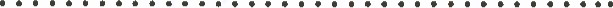 wartość bruttozł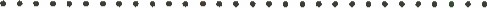 (słownie 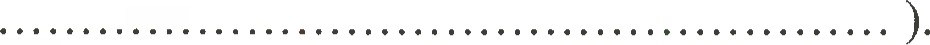 Strony ustalają, że rozliczenie umowy będzie się odbywało fakturami częściowymi, wysławianymi przez Wykonawcę w cyklu miesięcznym, po realizacji usług w danym miesiącu i przekazaniu zaakceptowanego przez Zamawiającego raportu miesięcznego, w terminie 14 dni od zakończenia danego miesiąca.Wynagrodzenie ryczałtowe należne za 1 miesiąc świadczenia usługi wynosi  . . . . . . . . . . . . . . . . . . . . . . . . . . . . zł netto + podatek VAT w wysokości 8 %, . . . . . . . . . . . . . . . . . . . . . . . . . . . ., co stanowi kwotę  . . . . . . . . . . . . . . . . . . . . . zł brutto.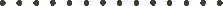 Wynagrodzenie należne Wykonawcy płatne będzie przelewem na rachunek bankowy Wykonawcy wskazany w fakturze VAT, w ciągu 30 dni od dnia otrzymania prawidłowo wystawionej faktury oraz po zatwierdzeniu sprawozdania miesięcznego.Jeżeli w trakcie realizacji umowy nastąpi zmiana obowiązującej stawki podatku VAT, to Wykonawca uprawniony jest do naliczania wynagrodzenia brutto z zastosowaniem nowej stawki VAT obowiązującej w dacie powstania obowiązku podatkowego. Wynagrodzenie określone w ust. 2 obejmuje wszelkie koszty związane z realizacją przedmiotu umowy niezbędne do jego prawidłowego wykonania oraz składniki wpływające na ostateczna cenę.Wszelkie kwoty wymagalne, przypadające Zamawiającemu, w szczególności z tytułu kar umownych, mogą być potrącanie z płatności realizowanych na rzecz Wykonawcy.Za dzień zapłaty przyjmuje się datę obciążenia rachunku Zamawiającego.Wykonawca nie może wierzytelności wynikającej z niniejszej umowy przelewać na rzecz osób trzecich bez zgody Zamawiającego.W przypadku wystawienia przez Wykonawcę faktury niezgodnie z niniejszą umową lub obowiązującymi przepisami prawa, Zamawiający ma prawo do zwrotu faktury do czasu wyjaśnienia przez Wykonawcę przyczyn oraz usunięcia tej niezgodności, a także otrzymania noty korygującej, bez obowiązku płacenia odsetek za ten okres.W przypadku zawarcia zaakceptowanej przez Zamawiającego umowy o podwykonawstwo, Wykonawca zobowiązany jest do przedstawienia Zamawiającemu przed datą rozliczenia z Zamawiającym — najpóźniej na dzień poprzedzający ostateczną zapłatę, oświadczenia podwykonawców i dalszych podwykonawców potwierdzającego faktyczne otrzymanie zapłaty od Wykonawcy. Brak oświadczenia będzie skutkował wstrzymaniem zapłaty należnej Wykonawcy bez żadnych konsekwencji dla Zamawiającego wynikających z nieterminowej zapłaty wynagrodzenia należnego Wykonawcy *.§ 7.Podwykonawcy*Wykonawca może powierzyć wykonanie części zamówienia Podwykonawcy a także odpowiednio zmienić albo zrezygnować z Podwykonawcy.Jeżeli zmiana albo rezygnacja z Podwykonawcy dotyczy podmiotu, na którego zasoby Wykonawca powoływał się, na zasadach określonych w art. 26 ust. 2b ustawy Prawo zamówień publicznych, w celu wykazania spełniania warunków udziału w postępowaniu, o których mowa w art. 22 ust. I ustawy Pzp, Wykonawca jest obowiązany wykazać Zamawiającemu, iż proponowany inny Podwykonawca lub Wykonawca samodzielnie spełnia je w stopniu nie mniejszym niż wymagany w trakcie postępowania o udzielenie zamówienia.Wykonawca zobowiązany jest do koordynacji prac realizowanych przez podwykonawców.W przypadku zamiaru zawarcia umowy z podwykonawcą, Wykonawca będzie zobowiązany do uzyskania uprzedniej zgody Zamawiającego w następującym trybie: 1) Wykonawca przedstawi Zamawiającemu wniosek wraz z projektem umowy z podwykonawcą; 2) w terminie do 14 dni od dnia przedstawienia wniosku Wykonawcy, Zamawiający udzieli na piśmie zgody na zawarcie umowy albo podając uzasadnienie – zgłosi sprzeciw lub zastrzeżenia do umowy; 3) zgłoszenie w powyższym terminie sprzeciwu lub zastrzeżeń przez Zamawiającego do proponowanej umowy będzie równoznaczne z odmową udzielenia zgody; 4) w przypadku odmowy określonej w pkt 3, Wykonawca ponownie przedstawi projekt umowy z podwykonawcą w powyższym trybie, uwzględniający zastrzeżenia i uwagi zgłoszone przez Zamawiającego. Powyższy tryb udzielenia zgody będzie mieć zastosowanie do wszelkich zmian, uzupełnień oraz aneksów do umów z podwykonawcami.Wykonawca zapewni, aby wszystkie umowy z podwykonawcami zostały sporządzone na piśmie i przekaże Zamawiającemu kopię każdej umowy z podwykonawcą niezwłocznie, lecz nie później niż do 7 dni od daty jej zawarcia.Zamawiający nie ponosi odpowiedzialności za zawarcie umowy z podwykonawcami bez wymaganej zgody Zamawiającego, zaś skutki z tego wynikające, będą obciążały wyłącznie Wykonawcę.Zlecenie wykonania części prac podwykonawcom nie zmienia zobowiązań Wykonawcy wobec Zamawiającego za wykonane prace. Wykonawca jest odpowiedzialny wobec Zamawiającego oraz osób trzecich za działania, zaniechanie działania, uchybienia i zaniedbania podwykonawców w takim samym stopniu, jakby to były działania, uchybienia lub zaniedbania jego własnych pracowników. Zamawiający zastrzega sobie prawo żądania zmiany każdego z pracowników Wykonawcy lub podwykonawców, którzy przez swoje zachowanie lub jakość wykonanej pracy dali powód do uzasadnionych skarg. Umowy Wykonawcy z podwykonawcami oraz umowy podwykonawców z dalszymi podwykonawcami winny być zawierane w formie pisemnej pod rygorem nieważności.Wykonawca jest zobowiązany do przedłożenia Zamawiającemu kopii poświadczonej za zgodność z oryginałem zawartej umowy o podwykonawstwo w terminie 7 dni od dnia jej zawarcia.Zamawiający będzie dokonywał rozliczeń wyłącznie z Wykonawcą, natomiast rozliczenia z podwykonawcami pozostają po stronie Wykonawcy.Wykonawca ponosi wobec Zamawiającego pełną odpowiedzialność za jakość i terminowość usług, które wykona przy pomocy podwykonawców, jak za działania własne.Zamawiający zastrzega sobie możliwość wstrzymania poszczególnych płatności wobec Wykonawcy w przypadku stwierdzenia nieprawidłowości w wykonaniu zamówienia zarówno przez Wykonawcę, jak 
i jego podwykonawców.§ 8.Zabezpieczenie należytego wykonania umowyWykonawca jest zobowiązany do wniesienia przed podpisaniem umowy zabezpieczenia należytego wykonania umowy.Zabezpieczenie należytego wykonania umowy zabezpiecza w szczególności terminowe wykonywanie obowiązków umownych oraz roszczenia o szkody powstałe na skutek niewykonywania lub nienależytego wykonania umowy oraz zapłatę kar umownych.Zabezpieczenie ustala się w wysokości 10 % całkowitej ceny oferty brutto, o której mowa w § 6 ust. 2 umowy, tj. …………………………….. zł, słownie złotych: ……………… Zwrot zabezpieczenia nastąpi w terminie 30 dni od dnia wykonania zamówienia i uznania przez Zamawiającego za należycie wykonane.Zabezpieczenie wnosi się w formach określonych w art. 148 ust. 1 ustawy Prawo zamówień publicznych.Koszty wniesienia zabezpieczenia ponosi Wykonawca.§ 9.Kary umowneWykonawca zapłaci Zamawiającemu kary umowne:l) z tytułu odstąpienia od umowy z przyczyn występujących po stronie Wykonawcy w wysokości 10% wartości wynagrodzenia brutto, które przypadałoby do zapłaty z tytułu wykonywania umowy do końca okresu obowiązywania umowy, gdyby od umowy nie odstąpiono;w wysokości 100 zł za każdy dzień opóźnienia w złożeniu raportu miesięcznego, o którym mowa w pkt. 17 ppkt. 1 Szczegółowego Opisu Przedmiotu Zamówienia,w wysokości 100 zł za każdy przypadek nieodebrania odpadów z nieruchomości objętej przedmiotem zamówienia w terminie wnikającym z harmonogramu wywozu. Kara będzie naliczana jako iloczyn kwoty 100 zł oraz ilości nieobsłużonych nieruchomości za dany miesiącW wysokości 100,00 zł za każdy przypadek naruszenia harmonogramu odbioru odpadów za wyjątkiem sytuacji, gdy zmiana harmonogramu została uzgodniona z Zamawiającym. Kara będzie naliczana jako iloczyn kwoty 100 zł oraz ilości nieobsłużonych nieruchomości w terminie za dany miesiąc.w wysokości 100 zł za każdy dzień zwłoki w dostarczeniu Zamawiającemu projektu harmonogramu, o którym mowa w rozdz. pkt. 13 ppkt. 2 Szczegółowego Opisu Przedmiotu Zamówienia, liczy się data wpływu do Zamawiającego.w wysokości 100 zł za niedostarczenie w terminie wskazanym w pkt. 13 ppkt 15 Szczegółowego Opisu Przedmiotu Zamówienia dla właścicieli nieruchomości harmonogramów wywozu zaakceptowanych przez Zamawiającego. Kara będzie naliczana jako iloczyn kwoty 100 zł oraz ilości nieruchomości, które nie otrzymały w terminie harmonogramu.w wysokości 100 zł za niedostarczenie w terminie do właścicieli nieruchomości worków na odpady segregowane. Termin został określony w pkt. 11 ppkt. 13  Szczegółowego Opisu Przedmiotu Zamówienia. Kara będzie naliczana jako iloczyn kwoty 100 zł oraz ilości nieruchomości, które nie otrzymały worków na odpady segregowane.w wysokości 100 zł za każdy przypadek nieuprzątnięcia odpadów z miejsc ich gromadzenia lub pozostawienia pojemników w miejscu niezgodnym z ich wystawieniem, zgodnie z pkt. 14 ppkt. 2, 3 i 4  Szczegółowego Opisu Przedmiotu Zamówienia;w wysokości 100 zł za każdy przypadek niecałkowitego opróżnienia pojemnika podczas odbioru odpadów, zgodnie z pkt. 14 ppkt. 5  Szczegółowego Opisu Przedmiotu Zamówienia;w wysokości 100 zł za każdy przypadek nieodebrania odpadów wielkogabarytowych podczas zbiórki mobilnej, w przypadku kiedy dane odpady winny zostać odebrane;w wysokości 500 zł za każdy przypadek stwierdzenia, że pojazd Wykonawcy nie jest czytelnie oznaczony nazwą przedsiębiorcy, numerem jego telefonu oraz nie ma oznakowania zgodnego Rozporządzeniem Ministra Środowiska w sprawie szczegółowych wymagań dla transportu odpadów (Dz.U. z 2016r. poz. 1742);w wysokości 10.000,00 zł jeżeli prace objęte przedmiotem niniejszej umowy będzie wykonywał inny podmiot niż Wykonawca lub podwykonawca wskazany przez Wykonawcę;w wysokości 15.000,00 zł za każdy przypadek zmieszania przez Wykonawcę, podczas realizacji usługi, selektywnie zbieranych odpadów komunalnych ze sobą lub zmieszania odpadów selektywnych ze zmieszanymi odpadami komunalnymi;w wysokości 1 000,00 zł za każdy wykryty przypadek nie zatrudnienia pracowników na umowę o pracę w przypadku takiego obowiązkuw wysokości 500,00 zł za każdy dzień, w którym w godzinach pracy Urzędu Gminy Łęczyce z przyczyn nie leżących po stronie Zamawiającego, system monitorowania pracy sprzętu odbierającego odpady nie działał lub w którym niemożliwe było bieżące kontrolowane przez Zamawiającego pracy sprzętu wykorzystywanego do wykonywania usług związanych z przedmiotem umowy. Zapisy tego paragrafu obowiązują strony także po rozwiązaniu, odstąpieniu lub wygaśnięciu umowy.Wykonawca zobowiązany jest do zapłaty kary umownej w wysokości 5 000,00 zł za każdy przypadek nieprzekazania zebranych odpadów z nieruchomości zamieszkałych do Regionalnej Instalacji do Przetwarzania Odpadów Komunalnych.Wykonawca jest zobowiązany do zapłaty kary umownej z tytułu odstąpienia od umowy którejkolwiek ze stron, z przyczyn leżących po stronie Wykonawcy w wysokości 10% wynagrodzenia brutto, która byłaby należna do zapłaty do końca obowiązywania umowy gdyby od umowy nie odstąpiono, obliczonej na podstawie danych z dnia odstąpienia od umowy.Zapłata kar umownych nastąpi w ciągu 30 dni od daty otrzymania przez Wykonawcę wezwania do zapłaty określającego ich wysokość;Zamawiający może dokonać potrącenia kar z wynagrodzenia należnego Wykonawcy oraz z zabezpieczenia należytego wykonania umowy;Zamawiający zastrzega prawo do dochodzenia odszkodowania niezależnie od kar umownych, do wysokości poniesionej szkody, na zasadach ogólnych określonych w Kodeksie Cywilnym. Wykonawca upoważnia Zamawiającego do potrącenia kar umownych z wynagrodzenia Wykonawcy.§ 10.Odstąpienie od umowyZamawiający ma prawo odstąpić od umowy, jeżeli Wykonawca narusza w sposób istotny postanowienia umowy, w szczególności:l) utracił prawo do wykonywania działalności będącej przedmiotem niniejszej umowy;2) nie rozpoczął wykonywania umowy bez uzasadnionej przyczyny; 3) przerwał wykonywanie umowy na okres dłuższy niż 7 dni;4) realizuje zamówienie niezgodnie z obowiązującymi przepisami;5) nie wykonuje obowiązków zaoferowanych w postępowaniu o udzielenie zamówienia publicznego (np. zorganizowanie zajęć edukacyjnych, wydanie ulotki edukacyjnej).Warunkiem odstąpienia przez Zamawiającego od umowy w przypadkach opisanych w ust. 1 jest uprzednie wezwanie Wykonawcy do wykonywania swoich obowiązków (pisemnie lub za pośrednictwem poczty elektronicznej lub telefonicznie) oraz wyznaczenia w tym celu dodatkowego 3 dniowego terminu.Zamawiający ma także prawo odstąpić od umowy jeżeli:l) Wykonawca znajduje się w stanie zagrażającym niewypłacalnością lub przechodzi w stan likwidacji w celach innych niż przekształcenie przedsiębiorstwa lub połączenie z innym przedsiębiorstwem;2) zostanie wydany nakaz zajęcia majątku Wykonawcy lub gdy zostanie wszczęte postępowanie egzekucyjne w stopniu uniemożliwiającym realizację umowy;Odstąpienie od umowy powinno nastąpić na piśmie oraz zawierać uzasadnienie.Niezależnie od wystąpienia przypadków, o których mowa w ust. 1 i 3 niniejszego paragrafu, Zamawiający może odstąpić od umowy w terminie 30 dni od powzięcia wiadomości o wystąpieniu istotnych zmian okoliczności powodujących, że wykonanie umowy nie leży w interesie publicznym, czego nie można było przewidzieć w chwili zawarcia umowy.§ 11.Zatrudnienie pracownikówl.  Zamawiający określa obowiązek zatrudnienia na podstawie umowy o pracę wszystkich osób wykonujących następujące czynności w zakresie realizacji przedmiotu zamówienia:- wykonywanie prac objętych zakresem zamówienia, polegających na prowadzeniu pojazdów do odbierania odpadów komunalnych oraz ładowaniu pojemników z odpadami do tych pojazdów- jeżeli wykonywanie tych czynności polega na wykonywaniu pracy w rozumieniu przepisów kodeksu pracy (min. 3 osoby: 1 kierowca i 2 ładowaczy) Obowiązek określony w ust. 1 dotyczy także podwykonwaców. Wykonawca jest zobowiązany zawrzeć w każdej umowie o podwykonawstwo stosowne zapisy zobowiązujące podwykonawców do zatrudnienia na umowę o pracę wszystkich osób wykonujących czynności, o których mowa w ust. l .Wykonawca składa wykaz osób, które realizują zamówienie wraz z oświadczeniem, że osoby te są zatrudnione na podstawie umowy o pracę przed przystąpieniem do wykonywania usługi.Każdorazowa zmiana wykazu osób, o którym mowa w ust. 3 nie wymaga aneksu do umowy.§ 12.Zmiany umowyWszelkie zmiany w umowie mogą być dokonywane za zgodą obu stron wyrażoną na piśmie pod rygorem nieważności takich zmian i będą one dopuszczalne wyłącznie w granicach unormowania art. 144 ustawy Prawo zamówień publicznych.Strony dopuszczają wprowadzenie zmian i uzupełnień postanowień zawartej umowy w stosunku do treści oferty na podstawie której dokonano wyboru Wykonawcy w opisanym niżej zakresie:Terminu realizacji przedmiotu umowy, który może ulec przedłużeniu w uzasadnionych przypadkach takich jak:okoliczności będących działaniem siły wyższej,wstrzymania realizacji usługi z przyczyn niezależnych od Wykonawcy,konieczności zapewnienia ciągłości odbioru odpadów.Wystąpiła zmiana obowiązujących przepisów prawa w zakresie mającym wpływ na realizację przedmiotu umowy;Gdy zmiana nie ma wpływu lub powoduje zwiększenie efektywności i jakości świadczonych usług;Prowadzenia zmian w zakresie wykonania prac nie wykraczających poza zakres przedmiotu zamówienia, w sytuacji konieczności zwiększenia usprawnienia procesu realizacji zamówienia ;zmiany warunków płatności;zmiany wynagrodzenia w przypadku zmiany w trakcie obowiązywania niniejszej umowy ustawowej stawki podatku VAT;Innych warunków umowy jeżeli w chwili zawarcia umowy nie znane były fakty mające na nie wpływ, przy jednoczesnym założeniu, że zakres zmian spowoduje następstwa korzystne dla Zamawiającego lub jest konieczny w celu spełnienia obowiązków w zakresie odbierania odpadów komunalnych nałożonych na Zamawiającego przepisami prawa.Z powodu okoliczności będących następstwem siły wyższej.§ 13.Postanowienia końcoweWszelkie pisma kierowane do Stron doręczane będą na poniższy adres stron:Zamawiającego: Urząd Gminy w Łęczycach, ul. Długiej 49, 84-242 Łęczyce,Wykonawcy: ……………………………………….Strony zobowiązują się do wzajemnego powiadamiania na piśmie o każdej zmianie adresu. Powiadamianie jest skuteczne pod warunkiem wysłania go listem poleconym lub doręczenia osobistego.W trakcie trwania umowy Wykonawca zobowiązuje się do pisemnego powiadamianiaZamawiającego o:l)  zmianie siedziby lub nazwy firmy, 2)  zmianie osób reprezentujących,3)  ogłoszeniu upadłości lub likwidacji,4)  zawieszeniu działalności,5) wszczęciu postępowania układowego, w którym uczestniczy Wykonawca.Wszelkie pisma, wezwania i oświadczenia kierowane na ostatni znany adres Stron ustalony zgodnie z postanowieniami ust. 1—2 powyżej będą uważane za skutecznie doręczone również w razie ich zwrotu z adnotacją poczty lub innego doręczyciela o braku możliwości doręczenia z powodu zmiany adresu, odmowy przyjęcia lub innych podobnych przyczyn.Strony będą dążyły do ugodowego załatwienia sporów wynikających w trakcie realizacji niniejszej umowy.W razie niemożności osiągnięcia ugody sporty będą rozstrzygane przez Sąd właściwy dla siedziby Zamawiającego.W sprawach nieuregulowanych niniejszą umową stosuje się przepisy Kodeksu Cywilnego i ustawy Prawo zamówień publicznych i ustawy o utrzymaniu czystości i porządku w gminie.Umowę niniejszą sporządza się w trzech jednobrzmiących egzemplarzach, dwa dla Zamawiającego 
i jeden dla Wykonawcy.* zapis dotyczący sytuacji, w której Wykonawca powierza część zamówienia PodwykonawcyIntegralną częścią niniejszej umowy jest:Załącznik nr 1 – oferta Wykonawcy,Załącznik nr 2 – Szczegółowy opis przedmiotu zamówienia,Załącznik nr 3 – Wykaz pracowników.	ZAMAWIAJĄCY:	WYKONAWCARIR. 271.18.2018.DBZałącznik nr 6 do SIWZ              Zamawiający:…………………………………      (pełna nazwa/firma, adres)Wykonawca:…………………………………………………………………...(pełna nazwa/firma, adres, w zależności od podmiotu: NIP/PESEL, KRS/CEiDG)reprezentowany przez:……………………………………………………………………(imię, nazwisko, stanowisko/podstawa do  reprezentacji)Oświadczenie wykonawcy składane na podstawie art. 25a ust. 1 ustawy z dnia 29 stycznia 2004 r.  Prawo zamówień publicznych (dalej jako: ustawa Pzp), DOTYCZĄCE SPEŁNIANIA WARUNKÓW UDZIAŁU W POSTĘPOWANIU Na potrzeby postępowania o udzielenie zamówienia publicznego
pn. Odbiór i transport odpadów komunalnych od właścicieli nieruchomości zamieszkałych z terenu Gminy Łęczyce, prowadzonego przez Gminę Łęczycę, oświadczam, co następuje:INFORMACJA DOTYCZĄCA WYKONAWCY:Oświadczam, że spełniam warunki udziału w postępowaniu określone przez zamawiającego w  rozdziale VI Specyfikacji Istotnych Warunków Zamówienia.                        …………….……. ………………                                    Miejscowość, data							      …………………………………………(podpis)INFORMACJA W ZWIĄZKU Z POLEGANIEM NA ZASOBACH INNYCH PODMIOTÓW:Oświadczam, że w celu wykazania spełniania warunków udziału w postępowaniu, określonych przez zamawiającego w rozdziale VI Specyfikacji Istotnych Warunków Zamówienia, polegam na zasobach następującego/ych podmiotu/ów: ………………………………………………………………………...……………………………………………………………………………………., w następującym zakresie: ………………………………………………………………………………………………………………………………………………… (wskazać podmiot i określić odpowiedni zakres dla wskazanego podmiotu). …………….……. (miejscowość), dnia ………….……. r. 	                                            		                                                     …………………………………………               (podpis)OŚWIADCZENIE DOTYCZĄCE PODANYCH INFORMACJI:Oświadczam, że wszystkie informacje podane w powyższych oświadczeniach są aktualne 
i zgodne z prawdą oraz zostały przedstawione z pełną świadomością konsekwencji wprowadzenia zamawiającego w błąd przy przedstawianiu informacji.…………….……. Miejscowość, data 							             …………………………………………       (podpis)RIR. 271.18.2018.DBZałącznik nr 7 do SIWZ             Zamawiający:……………………………………(pełna nazwa/firma, adres)Wykonawca:……………………………………(pełna nazwa/firma, adres, w zależności od podmiotu: NIP/PESEL, KRS/CEiDG)reprezentowany przez:………………………………………………………………………………(imię, nazwisko, stanowisko/podstawa do reprezentacji)Oświadczenie wykonawcy składane na podstawie art. 25a ust. 1 ustawy z dnia 29 stycznia 2004 r.  Prawo zamówień publicznych (dalej jako: ustawa Pzp), DOTYCZĄCE PRZESŁANEK WYKLUCZENIA Z POSTĘPOWANIANa potrzeby postępowania o udzielenie zamówienia publicznego 
pn. Usługa odbierania i transportu odpadów komunalnych z terenu Gminy Łęczyce (nazwa postępowania), prowadzonego przez Gminę Łęczyce (oznaczenie zamawiającego), oświadczam, co następuje:OŚWIADCZENIA DOTYCZĄCE WYKONAWCY:Oświadczam, że nie podlegam wykluczeniu z postępowania na podstawie 
art. 24 ust 1 pkt 12-23 ustawy Pzp.…………….……. (miejscowość), dnia ………….……. r. 							…………………………………………(podpis)Oświadczam, że zachodzą w stosunku do mnie podstawy wykluczenia z postępowania na podstawie art. …………. ustawy Pzp (podać mającą zastosowanie podstawę wykluczenia spośród wymienionych w art. 24 ust. 1 pkt 13-14, 16-20). Jednocześnie oświadczam, że w związku z ww. okolicznością, na podstawie art. 24 ust. 8 ustawy Pzp podjąłem następujące środki naprawcze: ………………………………………………………………………………………………………………..…………………………………………………………………………………………..…………………...........………………………………………………………………………………………………………………………………………………………………….……. (miejscowość), dnia …………………. r. 							…………………………………………(podpis)OŚWIADCZENIE DOTYCZĄCE PODMIOTU, NA KTÓREGO ZASOBY POWOŁUJE SIĘ WYKONAWCA:Oświadczam, że następujący/e podmiot/y, na którego/ych zasoby powołuję się w niniejszym postępowaniu, tj.: …………………………………………………………………….……………………… (podać pełną nazwę/firmę, adres, a także w zależności od podmiotu: NIP/PESEL, KRS/CEiDG) nie podlega/ją wykluczeniu z postępowania o udzielenie zamówienia.…………….……. (miejscowość), dnia …………………. r. 							     …………………………………………(podpis)[UWAGA: zastosować tylko wtedy, gdy zamawiający przewidział możliwość, o której mowa w art. 25a ust. 5 pkt 2 ustawy Pzp]OŚWIADCZENIE DOTYCZĄCE PODWYKONAWCY NIEBĘDĄCEGO PODMIOTEM, NA KTÓREGO ZASOBY POWOŁUJE SIĘ WYKONAWCA:Oświadczam, że następujący/e podmiot/y, będący/e podwykonawcą/ami: ……………………………………………………………………..….…… (podać pełną nazwę/firmę, adres, a także w zależności od podmiotu: NIP/PESEL, KRS/CEiDG), nie podlega/ą wykluczeniu z postępowania 
o udzielenie zamówienia.…………….……. (miejscowość), dnia …………………. r. 							…………………………………………(podpis)OŚWIADCZENIE DOTYCZĄCE PODANYCH INFORMACJI:Oświadczam, że wszystkie informacje podane w powyższych oświadczeniach są aktualne 
i zgodne z prawdą oraz zostały przedstawione z pełną świadomością konsekwencji wprowadzenia zamawiającego w błąd przy przedstawianiu informacji.…………….……. (miejscowość), dnia …………………. r. 							…………………………………………(podpis)RIR.271.18.2018.DBZałącznik nr 8 do SIWZOŚWIADCZENIE DOTYCZĄCE PRZYNALEŻNOŚCI DO TEJ SAMEJ GRUPY KAPITAŁOWEJNazwa Wykonawcy    . . . . . . . . . . . . . . . . . . . . . . . . . . . . . . . . . . . . . . . . . . . . . . . . . . . . . . . Adres Wykonawcy	. . . . . . . . . . . . . . . . . . . . . . . . . . . . . . . . . . . . . . . . . . . . . . . . . . . . . . . Nawiązując do zamieszczonej w dniu …………… na stronie internetowej Zamawiającego informacji, o której mowa w art. 86 ust. 5 ustawy Pzp dot. postępowania na „Odbiór i  zagospodarowanie odpadów komunalnych z terenu Gminy Łęczyce” oświadczamy, że:nie należymy do tej samej grupy kapitałowej z żadnym z wykonawców, którzy złożyli ofertę w niniejszym postępowaniu *)lubnależymy do tej samej grupy kapitałowej z następującymi Wykonawcami *)w rozumieniu ustawy z dnia 16.02.2007r. o ochronie konkurencji i konsumentów.Lista Wykonawców składających ofertę w niniejszy postępowaniu,należących do tej samej grupy kapitałowej *)......................................................................................................................................................................................................................................................................................................................................................................................................................................................................................................................................................................................................................................................................................................................................................................................................*) NIEPOTRZEBNE SKREŚLIĆZgodnie z art. 24 ust. 11 ustawy Pzp, Wykonawca, w terminie 3 dni od zamieszczenia na stronie internetowej informacji, o której mowa w art. 86 ust. 5, przekazuje zamawiającemu oświadczenie o przynależności lub braku przynależności do tej samej grupy kapitałowej, o której mowa w ust. 1 pkt 23.Wraz ze złożeniem oświadczenia, wykonawca może przedstawić dowody, że powiązania z innym wykonawcą nie prowadzą do zakłócenia konkurencji w postępowaniu o udzielenie zamówienia.  ……………………………………..                                                       ………………………………………………………                                                          Miejscowość, data                                                                                        pieczęć i podpis upoważnionych
                                                                                                                                         przedstawicieli firmyRIR. 271.18.2018.DBZałącznik nr 9 do SIWZUCHWAŁA NR LXI/78/2018 RADY GMINY ŁĘCZYCE z dnia 4 września 2018 r. w sprawie szczegółowego sposobu i zakresu świadczenia usług w zakresie odbierania odpadów komunalnych od właścicieli nieruchomości i zagospodarowania tych odpadów, w zamian za uiszczoną przez właścicieli nieruchomości opłatę za gospodarowanie odpadami komunalnymi, na terenie gminy Łęczyce Na podstawie art. 18 ust. 2 pkt 15, art. 40 ust. 1 i art. 41 ust. 1 ustawy z dnia 8 marca 1990 roku o samorządzie gminnym (Dz.U. z 2018 r. poz. 994 z późn. zm.) oraz art. 6 c  i art. 6r ust. 3 ustawy z dnia 13 września 1996 roku o utrzymaniu czystości i porządku w gminach (t. j. Dz. U. z 2018 r. poz. 1454), po zaopiniowaniu przez Państwowego Powiatowego Inspektora Sanitarnego w Wejherowie, Rada Gminy Łęczyce uchwala, co następuje: § 1. Określa się szczegółowy sposób i zakres świadczenia usług w zakresie odbierania i zagospodarowania odpadów komunalnych od właścicieli nieruchomości zamieszkałych z terenu gminy Łęczyce, w zamian za uiszczoną opłatę za gospodarowanie odpadami komunalnymi. § 2. W zamian za uiszczoną opłatę odbierane będą od właścicieli nieruchomości zamieszkałych, odpady komunalne powstałe w gospodarstwach domowych. Gromadzone odpady będą odbierane według podziału na następujące frakcje: odpady zmieszane, tworzywa sztuczne, metale  i opakowania wielomateriałowe, szkło, papier, meble i inne odpady wielkogabarytowe (w tym stolarka okienna i drzwiowa, ceramika sanitarna, itp.), zużyty sprzęt elektryczny i elektroniczny, odpady niebezpieczne, np. chemikalia (farby, lakiery, rozpuszczalniki, środki ochrony roślin, itp.), akumulatory, zużyte kartridże i tonery, przeterminowane leki, zużyte opony, odpady ulegające biodegradacji, ze szczególnym uwzględnieniem bioodpadów. § 3. Ustala się, iż w zamian za uiszczoną opłatę za gospodarowanie odpadami komunalnymi, odpady o których mowa w §2 pkt. 1-9 odbierane będą w każdej ilości. § 4. 1. Właściciele nieruchomości zamieszkałych, którzy złożyli deklarację o wysokości opłaty za gospodarowanie odpadami komunalnymi, mogą dodatkowo poza ustalonym harmonogramem bezpłatnie przekazywać odpady zbierane selektywnie, takie jak: tworzywa sztuczne, metale i opakowania wielomateriałowe, szkło, papier, meble i inne odpady wielkogabarytowe, zużyty sprzęt elektryczny i elektroniczny, odpady niebezpieczne, akumulatory, zużyte kartridże i tonery, zużyte opony, odpady ulegające biodegradacji, ze szczególnym uwzględnieniem bioodpadów, odpady budowlane i rozbiórkowe stanowiące odpady komunalne (tzw. „czysty gruz”), do punktu selektywnego zbierania odpadów komunalnych wskazanego przez gminę. 2. Właściciele nieruchomości zamieszkałych, którzy złożyli deklarację o wysokości opłaty za gospodarowanie odpadami komunalnymi, mogą dodatkowo poza ustalonym harmonogramem bezpłatnie przekazywać odpady zbierane selektywnie, takie jak: tworzywa sztuczne, metale i opakowania wielomateriałowe, szkło, papier, meble i inne odpady wielkogabarytowe, zużyty sprzęt elektryczny i elektroniczny, odpady niebezpieczne, akumulatory, zużyte kartridże i tonery, zużyte opony, odpady ulegające biodegradacji, ze szczególnym uwzględnieniem bioodpadów, odpady budowlane i rozbiórkowe stanowiące odpady komunalne (tzw. „czysty gruz”), do punktu selektywnego zbierania odpadów komunalnych wskazanego przez gminę. 3. Punkt świadczy usługi na rzecz właścicieli nieruchomości zamieszkałych z terenu gminy Łęczyce, w zakresie przyjmowania ww. frakcji odpadów. 4. Transport odpadów do punktu selektywnego zbierania odpadów komunalnych mieszkańcy zapewniają we własnym zakresie i na własny koszt. 5. Obsługa punktu selektywnego zbierania odpadów komunalnych  może odmówić przyjęcia odpadów, jeżeli ich rodzaj i ilość wskazują na to, że pochodzą z działalności gospodarczej. 6. Na stronie internetowej gminy Łęczyce podaje się wykaz odpadów odbieranych przez punkt oraz terminy i godziny przyjmowania tych odpadów. § 5. Określa się częstotliwość odbierania odpadów komunalnych od właścicieli nieruchomości w następujący sposób: 1. Odpady komunalne zmieszane odbierane są od właścicieli nieruchomości, na których zamieszkują mieszkańcy: co dwa tygodnie dla zabudowy jednorodzinnej, raz w tygodniu dla zabudowy wielorodzinnej (tj. Spółdzielnia mieszkaniowa). 2. Odpady odbierane w sposób selektywny określone w §2 pkt 2 odbierane są: 1) dla nieruchomości jednorodzinnej co najmniej jeden raz w miesiącu, 2) dla nieruchomości wielorodzinnej co najmniej dwa razy w miesiącu. 3. Odpady odbierane w sposób selektywny określone w §2 pkt 3 odbierane są: 1) dla nieruchomości jednorodzinnej co najmniej jeden raz na dwa miesiące, 2) dla nieruchomości wielorodzinnej co najmniej jeden raz w miesiącu. 4. Odpady odbierane w sposób selektywny określone w §2 pkt 4 odbierane są: 1) dla nieruchomości jednorodzinnej co najmniej jeden raz na dwa miesiące, 2) dla nieruchomości wielorodzinnej co najmniej jeden raz w miesiącu. 5. Odpady odbierane w sposób selektywny określone w §2 pkt 9 odbierane są: 1) dla nieruchomości jednorodzinnej co najmniej dwa razy w miesiącu, 2) dla nieruchomości wielorodzinnej co najmniej dwa razy w miesiącu. § 6. Odpady komunalne gromadzone w sposób selektywny, obejmujące odpady wymienione w §2 pkt 5, 6, 7 i 8, odebrane będą przez przedsiębiorcę odbierającego odpady komunalne w ramach opłaty za gospodarowanie odpadami dwa razy w roku w systemie akcji objazdowej, zgodnie z obowiązującym harmonogramem. § 7. 1. Odpady zbierane w sposób selektywny „u źródła”, należy gromadzić w odpowiednich workach foliowych o pojemności 120 l, oddzielnie dla każdej frakcji odpadów: 2. Odpady zbierane w sposób selektywny „u źródła”, należy gromadzić w odpowiednich workach foliowych o pojemności 120 l, oddzielnie dla każdej frakcji odpadów: a) worek żółty z przeznaczeniem na gromadzenie tworzyw sztucznych, metali i opakowań wielomateriałowych, b) worek zielony z przeznaczeniem na odpady szklane, c) worek niebieski z przeznaczeniem na odpady z papieru i tektury, d) worek brązowy z przeznaczeniem na odpady biodegradowalne. 3. Dopuszcza się selektywne zbieranie odpadów w pojemnikach o odpowiedniej kolorystyce lub oznaczonych we właściwy sposób poprzez opis frakcji odpadów, jaki gromadzony jest w danym pojemniku. 4. Zmieszane odpady komunalne należy gromadzić w pojemnikach/kontenerach, które powinny być koloru czarnego lub właściwie, trwale oznaczone napisem: zmieszane odpady komunalne. § 8. 1. W ramach opłaty przedsiębiorstwo świadczące usługi w zakresie odbioru odpadów zobowiązane jest do zaopatrywania właścicieli nieruchomości w worki na odpady zbierane selektywnie i ich odbioru. 2. W ramach opłaty przedsiębiorstwo świadczące usługi w zakresie odbioru odpadów zobowiązane jest do zaopatrywania właścicieli nieruchomości w worki na odpady zbierane selektywnie i ich odbioru. 3. Dostarczenie kolejnego worka danego rodzaju przez przedsiębiorcę odbierającego odpady komunalne w ramach opłaty nastąpi po przekazaniu selektywnie zebranych odpadów, w ilości wystawionych worków. 4. W przypadku, kiedy ilość otrzymanych worków będzie niewystarczająca, dopuszcza się aby właściciel nieruchomości wystawił odpady selektywnie zbierane we własnym worku o dowolnej kolorystyce lecz właściwie oznaczone. 4. Właściciele nieruchomości zobowiązani są wystawiać pojemniki/worki na odpady komunalne przed bramę posesji lub w miejsce umożliwiające bezpośredni dojazd pojazdów przeznaczonych do odbioru odpadów bez konieczności wejścia na teren nieruchomości. 5. Pojemniki/worki na odpady komunalne należy w dniu wywozu wystawić do godziny 7:00 rano. 6. Pojemniki/worki z odpadami komunalnymi należy wystawiać w miejsca, z których zostaną odebrane przez przedsiębiorcę odbierającego odpady, co najwyżej na jeden dzień przed terminem odbioru. 7. Odbiór poszczególnych frakcji odpadów odbywa się zgodnie z harmonogramem ustalonym przez przedsiębiorcę, z którym Gmina Łęczyce zawarła umowę na odbiór odpadów komunalnych, zgodnie z wytycznymi ustalonymi przez Wójta Gminy Łęczyce. § 9. 1. Odpady budowlane i z remontów należy gromadzić w specjalnych workach lub kontenerach uniemożliwiających pylenie, udostępnionych przez podmiot uprawniony do ich odbioru na zlecenie i koszt właściciela nieruchomości/lokalu. Kontenery winny być usytuowane w miejscu umożliwiającym swobodny dojazd pojazdu podmiotu uprawnionego oraz nieutrudniającym korzystania z nieruchomości. 2. Odpady budowlane i z remontów należy gromadzić w specjalnych workach lub kontenerach uniemożliwiających pylenie, udostępnionych przez podmiot uprawniony do ich odbioru na zlecenie i koszt właściciela nieruchomości/lokalu. Kontenery winny być usytuowane w miejscu umożliwiającym swobodny dojazd pojazdu podmiotu uprawnionego oraz nieutrudniającym korzystania z nieruchomości. 3. Wydzielony z odpadów budowlanych i remontowych tzw. „czysty gruz”, czyli np.: skute posadzki, kafelki, cegły, pustaki, ceramiczne elementy armatury sanitarnej można bezpłatnie dostarczyć do punktu selektywnego zbierania odpadów komunalnych. 4. Przeterminowane leki należy przekazywać do pojemników ustawionych w aptekach na terenie gminy Łęczyce. 5. Zużyte baterie należy przekazywać do pojemników ustawionych w placówkach oświatowych, w Urzędzie Gminy bądź do punktu ich zbiórki wskazanego przez gminę. 6. Zużyty sprzęt elektryczny i elektroniczny pochodzący z gospodarstw domowych należy przekazywać podczas objazdowej zbiórki odbioru tych odpadów, podmiotom uprawnionym do odbioru zużytego sprzętu elektrycznego i elektronicznego, m.in. sprzedawcom sprzętu elektrycznego bądź do punktu wskazanego przez Gminę. § 10. Wójt Gminy Łęczyce podaje do publicznej wiadomości poprzez umieszczenie na stronie internetowej Gminy Łęczyce oraz w lokalnej prasie harmonogram odbioru odpadów komunalnych. § 11. Właściciele nieruchomości zobowiązani są we własnym zakresie zaopatrzyć się w pojemniki na odpady zmieszane. § 12. 1. Odbiór odpadów, o których mowa w § 2 nie może następować w niedziele oraz dni ustawowo wolne od pracy. 2. Odbiór odpadów, o których mowa w § 2 nie może następować w niedziele oraz dni ustawowo wolne od pracy. 3. W przypadku, gdy dzień odbioru odpadów przypada w dzień ustawowo wolny od pracy, dniem odbioru jest pierwszy dzień roboczy następujący po dniu wolnym. § 13. 1. Przypadki niewłaściwego świadczenia usług przez przedsiębiorcę odbierającego odpady komunalne od właścicieli nieruchomości lub przez prowadzącego punkt selektywnego zbierania odpadów komunalnych, właściciel nieruchomości może zgłaszać telefonicznie, pisemnie na adres Urzędu: ul. Długa 49, 84-218 Łęczyce lub pocztą elektroniczną: sekretariat@leczyce.pl w terminie nie dłuższym niż 3 dni robocze od dnia zaistnienia nieprawidłowości.  Reklamacje, które wpłyną do Urzędu po w/w terminie nie będą rozpatrywane. 2. Przypadki niewłaściwego świadczenia usług przez przedsiębiorcę odbierającego odpady komunalne od właścicieli nieruchomości lub przez prowadzącego punkt selektywnego zbierania odpadów komunalnych, właściciel nieruchomości może zgłaszać telefonicznie, pisemnie na adres Urzędu: ul. Długa 49, 84-218 Łęczyce lub pocztą elektroniczną: sekretariat@leczyce.pl w terminie nie dłuższym niż 3 dni robocze od dnia zaistnienia nieprawidłowości.  Reklamacje, które wpłyną do Urzędu po w/w terminie nie będą rozpatrywane. 3. W zgłoszeniu należy zawrzeć następujące informacje: miejsce, opis oraz datę niewłaściwego świadczenia usługi. § 14. Trzykrotne powiadomienie w ciągu roku kalendarzowego gminy przez podmiot odbierający odpady o mieszaniu odpadów selektywnie zebranych lub umieszczaniu odpadów komunalnych zmieszanych w urządzeniach do selektywnego zbierania odpadów będzie skutkowało wszczęciem postępowania w sprawie naliczeniem opłaty jak za odpady zmieszane. § 15. Wykonanie uchwały powierza się Wójtowi Gminy Łęczyce. § 16. Traci moc uchwała nr XVIII/13/2016 Rady Gminy Łęczyce z dnia 22 lutego 2016 r. w sprawie szczegółowego sposobu i zakresu świadczenia usług w zakresie odbierania odpadów komunalnych od właścicieli nieruchomości zamieszkałych i zagospodarowania tych odpadów w zamian za uiszczoną przez właścicieli nieruchomości opłatę za gospodarowanie odpadami komunalnymi na terenie gminy Łęczyce. § 17. Uchwała podlega ogłoszeniu w Dzienniku Urzędowym Województwa Pomorskiego i wchodzi w życie z dniem 1 stycznia 2019 roku. WyszczególnienieCena netto[PLN]Podatek VAT[%]Cena brutto[PLN]Odbiór i transport zmieszanych odpadów komunalnychOdbiór i transport odpadów biodegradowalnychOdbiór i transport odpadów z tworzyw sztucznychOdbiór i transport odpadów ze szkłaOdbiór i transport odpadów z papieru i tekturyOdbiór i transport odpadów wielkogabarytowych oraz odpadów problemowych (2 akcje)RAZEMSłownie cena brutto: ..................................................................................................................złSłownie cena brutto: ..................................................................................................................złSłownie cena brutto: ..................................................................................................................złSłownie cena brutto: ..................................................................................................................złLp.Nazwa (rodzaj) towaru lub usługiWartość bez kwoty podatkuLp.Oznaczeniu rodzaju (nazwy) informacjiNumery stron w ofercieNumery stron w ofercieLp.Oznaczeniu rodzaju (nazwy) informacjioddooddoLp.Nazwa i adres podwykonawcyZakres prac do wykonaniaUsługi polegające na odbieraniu odpadów komunalnych, w ilości nie mniejszej niż:Ilość odebranych odpadów komunalnych(Mg/rok)Czas trwania zamówieniaod ….do….mm-rrrrOdbiorca/Zamawiający (adres i dane kontaktowe)Zamówienie- 1 000 MgWymagania ZamawiającegoRodzaj pojazdów/urządzeń/wyposażeniaOpis pojazdów/urządzeń/wyposażeniaPodstawa dysponowaniaco najmniej dwa pojazdy przystosowane do odbierania zmieszanych odpadów komunalnych co najmniej dwa pojazdy przystosowane do odbierania selektywnie zebranych odpadów komunalnych co najmniej jeden pojazd do odbierania odpadów bez funkcji kompaktującej co najmniej jednym pojazdem dwukomorowym do odbierania odpadów (do odbioru dwóch frakcji jednym pojazdem)system kamer do rejestracji i zapisu obrazu na pojazdach15 01 01 Opakowania z papieru i tektury 15 01 02 Opakowania z tworzyw sztucznych 15 01 04 Opakowania z metali 15 01 05 Opakowania wielomateriałowe15 01 06Zmieszane odpady opakowaniowe15 01 07 Opakowania ze szkła 16 01 03 Zużyte opony 20 01 01 Papier i tektura 20 01 02 Szkło 20 01 08Odpady kuchenne ulegające bidegradacji20 01 10 Odzież20 01 11Tekstylia20 01 13Rozpuszczalniki20 01 19Środki ochrony roślin20 01 21Lampy fluorescencyjne i inne odpady zawierające rtęć20 01 23*Urządzenia zawierające freony20 01 27*Farby, tusze, farby drukarskie, kleje, lepiszcze i żywice zawierające substancje niebezpieczne20 01 28Farby, tusze, farby drukarskie, kleje, lepiszcze i żywice20 01 29Detergenty zawierające substancje niebezpieczne20 01 30 Detergenty20 01 32 Leki inne niż wymienione w 20 03 0120 01 33*Baterie i akumulatory łącznie z bateriami i akumulatorami wymienionymi w 16 06 01, 16 06 02 lub 16 06 03 oraz niesortowane baterie i akumulatory zawierające te baterie20 01 34Baterie i akumulatory inne niż wymienione w 20 01 3320 01 35* Zużyte urządzenia elektryczne i elektroniczne inne niż wymienione w 20 01 21 i 20 01 23 zawierające niebezpieczne składniki 20 01 36 Zużyte urządzenia elektryczne i elektroniczne inne niż wymienione w 20 01 21, 20 01 23 i 20 01 35 20 01 39 Tworzywa sztuczne 20 01 40 Metale 20 01 80Środki ochrony roślin inne niż wymienione w 20 01 1920 02 01Odpady ulegające biodegradacji20 03 01 Niesegregowane (zmieszane) odpady komunalne 20 03 07 Odpady wielkogabarytowe 20 03 99Odpady komunalne niewymienione w innych podgrupachLp.WłaścicielAdresBrzeźno LęborskieBrzeźno LęborskieBrzeźno Lęborskie1.SM 'BOŻEPOLE”84-218 ŁĘCZYCE, Brzeźno Lęborskie 12.SM 'BOŻEPOLE'84-218 ŁĘCZYCE, Brzeźno Lęborskie 1a3.SM 'BOŻEPOLE'84-218 ŁĘCZYCE, Brzeźno Lęborskie 24.SM 'BOŻEPOLE' 84-218 ŁĘCZYCE, Brzeźno Lęborskie 35.SM 'BOŻEPOLE'84-218 ŁĘCZYCE, Brzeźno Lęborskie 46.SM 'BOŻEPOLE’84-218 ŁĘCZYCE, Brzeźno Lęborskie 57.SM 'BOŻEPOLE' 84-218 ŁĘCZYCE, Brzeźno Lęborskie 68.SM 'BOŻEPOLE' 84-218 ŁĘCZYCE, Brzeźno Lęborskie 79.SM 'BOŻEPOLE' 84-218 ŁĘCZYCE, Brzeźno Lęborskie 810.SM 'BOŻEPOLE' 84-218 ŁĘCZYCE, Brzeźno Lęborskie 9RozłazinoRozłazinoRozłazino11.SM 'BOŻEPOLE' 84-218 ŁĘCZYCE, Rozłazino, ul. Osiedlowa  212.SM 'BOŻEPOLE' 84-218 ŁĘCZYCE, Rozłazino, ul. Osiedlowa  4Bożepole WielkieBożepole WielkieBożepole Wielkie13.SM BOŻEPOLE 84-214 Bożepole Wielkie, Osiedlowa 1014.SM BOŻEPOLE 84-214 Bożepole Wielkie, Osiedlowa 1215.SM BOŻEPOLE 84-214 Bożepole Wielkie, Osiedlowa 1416.SM BOŻEPOLE 84-214 Bożepole Wielkie, Osiedlowa 1617.SM BOŻEPOLE84-214 Bożepole Wielkie, Osiedlowa 1818.SM BOŻEPOLE84-214 Bożepole Wielkie, Osiedlowa 2219.SM BOŻEPOLE84-214 Bożepole Wielkie, Osiedlowa 2420.SM BOŻEPOLE 84-214 Bożepole Wielkie, Osiedlowa 2621.SM BOŻEPOLE84-214 Bożepole Wielkie, Osiedlowa 3022.SM BOŻEPOLE 84-214 Bożepole Wielkie, Osiedlowa 3223.SM BOŻEPOLE 84-214 Bożepole Wielkie, Osiedlowa 3424.SM BOŻEPOLE 84-214 Bożepole Wielkie, Osiedlowa 425.SM BOŻEPOLE 84-214 Bożepole Wielkie, Osiedlowa 626.SM BOŻEPOLE 84-214 Bożepole Wielkie, Osiedlowa 8Lp.WłaścicielAdres1.WSPÓLNOTA MIESZKANIOWA 'CHMIELENIECKA 3'84-214 Bożepole Wielkie, ul Chmieleniecka 32.WSPÓLNOTA MIESZKANIOWA "DWORCOWA 1"84-220 STRZEBIELINO, Strzebielino-Osiedle,  ul. Dworcowa 13.WSPÓLNOTA MIESZKANIOWA "DWORCOWA 6"84-220 STRZEBIELINO, Strzebielino-Osiedle,  ul. Dworcowa 64.WSPÓLNOTA MIESZKANIOWA "RAZEM"84-220 STRZEBIELINO, Strzebielino-Osiedle,  ul. Dworcowa 3-55.‘BIMON”84-214 Bożepole Wielkie,  Ul. Lęborska 20Kod odebranych odpadów komunalnychRodzaj odebranych odpadów komunalnychMasa odebranych odpadów komunalnych[Mg]20 03 01Niesegregowane (zmieszane)  odpady komunalne1 902,29015 01 06Zmieszane odpady opakowaniowe320,15015 01 07Opakowania ze szkła180,48020 03 07Odpady wielkogabarytowe70,520KARTA STWIERDZENIA NIEPRAWIDŁOWOŚCI W ZAKRESIE GOSPODAROWANIA ODPADAMI KOMUNALNYMIKARTA STWIERDZENIA NIEPRAWIDŁOWOŚCI W ZAKRESIE GOSPODAROWANIA ODPADAMI KOMUNALNYMIDane wystawiającego kartę:Numer karty:Nr rejestracyjny pojazdu:Data:Informuję, iż dnia ………… ………o godzinie ……………. podczas odbioru odpadów komunalnych z nieruchomości w ………………………………………………………………………………… stwierdzono postępowanie niezgodne z obowiązującymi zasadami w zakresie gospodarowania odpadami komunalnymi na terenie Gminy Łęczyce polegające na:- niewystawieniu pojemnika/worków przed posesję do godziny 7:00- brak pojemnika do gromadzenia odpadów- uszkodzony pojemnik- wystawienie odpadów w miejscu niewidocznym dla świadczącego usługę odbioru- stwierdzono, iż w odpadach zmieszanych zgromadzone zostały frakcje odpadów, które winny być gromadzone w sposób selektywny - inne: …………………………………………………………………………………………………Uwagi: ……………………………………………………………………………………………….Powyższy fakt udokumentowano poprzez:- wykonanie dokumentacji fotograficznej                   - zapis z kamer videoInformuję, iż dnia ………… ………o godzinie ……………. podczas odbioru odpadów komunalnych z nieruchomości w ………………………………………………………………………………… stwierdzono postępowanie niezgodne z obowiązującymi zasadami w zakresie gospodarowania odpadami komunalnymi na terenie Gminy Łęczyce polegające na:- niewystawieniu pojemnika/worków przed posesję do godziny 7:00- brak pojemnika do gromadzenia odpadów- uszkodzony pojemnik- wystawienie odpadów w miejscu niewidocznym dla świadczącego usługę odbioru- stwierdzono, iż w odpadach zmieszanych zgromadzone zostały frakcje odpadów, które winny być gromadzone w sposób selektywny - inne: …………………………………………………………………………………………………Uwagi: ……………………………………………………………………………………………….Powyższy fakt udokumentowano poprzez:- wykonanie dokumentacji fotograficznej                   - zapis z kamer videoDodatkowe informacje można uzyskać w siedzibie firmy:………… lub pod numerem telefonu: …......Dodatkowe informacje można uzyskać w siedzibie firmy:………… lub pod numerem telefonu: …......Data, miejsce i podpis sporządzającego kartę: Data, miejsce i podpis sporządzającego kartę: Adres nieruchomościIlość posiadanych pojemnikówWielkość pojemnikówUl. Ekologiczna 11240Ul. Ekologiczna 22120